ISO/IEC 29500-2:201x Office Open XML File Formats — Open Packaging Conventions[]May 2013ContentsForewordISO (the International Organization for Standardization) and IEC (the International Electrotechnical Commission) form the specialized system for worldwide standardization. National bodies that are members of ISO or IEC participate in the development of International Standards through technical committees established by the respective organization to deal with particular fields of technical activity. ISO and IEC technical committees collaborate in fields of mutual interest. Other international organizations, governmental and non-governmental, in liaison with ISO and IEC, also take part in the work. In the field of information technology, ISO and IEC have established a joint technical committee, ISO/IEC JTC 1.International Standards are drafted in accordance with the rules given in the ISO/IEC Directives, Part 2.The main task of the joint technical committee is to prepare International Standards. Draft International Standards adopted by the joint technical committee are circulated to national bodies for voting. Publication as an International Standard requires approval by at least 75% of the national bodies casting a vote.Attention is drawn to the possibility that some of the elements of this document may be the subject of patent rights. ISO and IEC shall not be held responsible for identifying any or all such patent rights.ISO/IEC 29500-2 was prepared by ISO/IEC JTC 1, Information technology, Subcommittee SC 34, Document description and processing languages.ISO/IEC 29500 consists of the following parts, under the general title Information technology — Document description and processing languages — Office Open XML File Formats:Part 1: Fundamentals and Markup Language ReferencePart 2: Open Packaging ConventionsPart 3: Markup Compatibility and ExtensibilityPart 4: Transitional Migration FeaturesAnnexes A, B, C, D, and F form a normative part of this Part of ISO/IEC 29500. Annexes E, G, H, and I are for information only.This Part of ISO/IEC 29500 includes two annexes (Annex D and Annex E) that refer to data files provided in electronic form.The document representation formats defined by this Part are different from the formats defined in the corresponding Part of ECMA-376:2006. Some of the differences are reflected in schema changes, as shown in Annex I of this Part.IntroductionISO/IEC 29500 specifies a family of XML schemas, collectively called Office Open XML, which define the XML vocabularies for word-processing, spreadsheet, and presentation documents, as well as the packaging of documents that conform to these schemas.The goal is to enable the implementation of the Office Open XML formats by the widest set of tools and platforms, fostering interoperability across office productivity applications and line-of-business systems, as well as to support and strengthen document archival and preservation, all in a way that is fully compatible with the existing corpus of Microsoft Office documents.Information technology — Document description and processing languages — Office Open XML File FormatsPart 2:
Open Packaging ConventionsScopeThis Part of ISO/IEC 29500 specifies a set of conventions used by Office Open XML documents to define the structure and functionality of a package in terms of a package model and a physical model.The package model is a package abstraction that holds a collection of parts. The parts are composed, processed, and persisted according to a set of rules. Parts can have relationships to other parts or external resources, and the package as a whole can have relationships to parts it contains or to external resources. The package model specifies how the parts of a package are named and related. Parts have content types and are uniquely identified using the well-defined naming rules provided in this Part of ISO/IEC 29500.The physical model defines the mapping of the components of the package model to the features of a specific physical format, namely a ZIP archive.This Part of ISO/IEC 29500 also describes certain features that might be supported in a package, including core properties for package metadata, a thumbnail for graphical representation of a package, and digital signatures of package contents.Because this Part of ISO/IEC 29500 might evolve, packages are designed to accommodate extensions and to support compatibility goals in a limited way. The versioning and extensibility mechanisms described in Part 3 support compatibility between software systems based on different versions of this Part of ISO/IEC 29500 while allowing package creators to make use of new or proprietary features.This Part of ISO/IEC 29500 specifies requirements for documents, producers, and consumers. Conformance requirements are identified throughout the text of this Part of ISO/IEC 29500. A formal conformance statement is given in §2. An informative summary of requirements relevant to particular classes of developers is given in Annex H.ConformanceEach conformance requirement is given a unique ID comprised of a letter (M – MANDATORY; S – SHOULD; O – OPTIONAL), an identifier for the topic to which it relates, and a unique ID within that topic. (Producers and consumers might use these IDs to report error conditions.) Mandatory requirements are those stated with the normative terms “shall”, “shall not”, or any of their normative equivalents. Should requirements are those stated with the normative terms “should”, “should not”, or any of their normative equivalents. Optional requirements are those stated with the normative terms “can”, “cannot”, “might”, “might not”, or any of their normative equivalents. [Example: Package implementers shall not map logical item name(s) mapped to the Content Types stream in a ZIP archive to a part name. [M3.11] end example]Each Part of this multi-part standard has its own conformance clause, as appropriate. The term conformance class is used to disambiguate conformance within different Parts of this multi-part standard. This Part of ISO/IEC 29500 has only one conformance class, OPC (that is, Open Packaging Conventions).A document is of conformance class OPC if it obeys all syntactic constraints specified in this Part of ISO/IEC 29500. OPC conformance is purely syntactic.Normative References The following referenced documents are indispensable for the application of this document. For dated references, only the edition cited applies. For undated references, the latest edition of the referenced document (including any amendments) applies.American National Standards Institute, Coded Character Set — 7-bit American Standard Code for Information Interchange, ANSI X3.4, 1986.ISO 8601, Data elements and interchange formats — Information interchange — Representation of dates and times. ISO/IEC 9594-8 | ITU-T Rec. X.509, Information technology — Open Systems Interconnection — The Directory: Public-key and attribute certificate frameworks. ISO/IEC 10646, Information technology — Universal Coded Character Set (UCS).ISO/IEC 29500-3, Information technology — Document description and processing languages — Office Open XML File Formats, Part 3: Markup Compatibility and Extensibility.Dublin Core Element Set v1.1. http://purl.org/dc/elements/1.1/Dublin Core Terms Namespace. http://purl.org/dc/terms/Extensible Markup Language (XML) 1.0 (Third Edition), W3C Recommendation, 04 February 2004. Namespaces in XML 1.1, W3C Recommendation, 4 February 2004. RFC 2616 Hypertext Transfer Protocol — HTTP/1.1, The Internet Society, Berners-Lee, T., R. Fielding, H. Frystyk, J. Gettys, P. Leach, L. Masinter, and J. Mogul, 1999, http://www.ietf.org/rfc/rfc2616.txt. RFC 3986 Uniform Resource Identifier (URI): Generic Syntax, The Internet Society, Berners-Lee, T.,  , and , 2005, http://www.ietf.org/rfc/rfc3986.txt. RFC 3987 Internationalized Resource Identifiers (), The Internet Society, Duerst, M. and M. Suignard, 2005, http://www.ietf.org/rfc/rfc3987.txt. RFC 4234 Augmented BNF for Syntax Specifications: ABNF, The Internet Society, , D., (editor), 2005, http://www.ietf.org/rfc/rfc4234.txt. The Unicode Consortium. The Unicode Standard, http://www.unicode.org/standard/standard.html.W3C NOTE 19980827, Date and Time Formats, Wicksteed, , and , 1997, http://www.w3.org/TR/1998/NOTE-datetime-19980827.XML,  ,  ,  ,   , and  (editors). Extensible Markup Language (XML) 1.0, Fourth Edition. World Wide Web Consortium. 2006. http://www.w3.org/TR/2006/REC-xml-20060816/. [Implementers should be aware that a further correction of the normative reference to XML to refer to the 5th Edition will be necessary when the related Reference Specifications to which this International Standard also makes normative reference and which also depend upon XML, such as XSLT, XML Namespaces and XML Base, are all aligned with the 5th Edition.]XML Namespaces,  ,  ,  , and  (editors). Namespaces in XML 1.0 (Third Edition), 8 December 2009. World Wide Web Consortium. http://www.w3.org/TR/2009/REC-xml-names-20091208/XML Base, W3C Recommendation, 27 June 2001. XML Path Language (XPath), Version 1.0, W3C Recommendation, 16 November 1999.XML Schema Part 1: Structures, W3C Recommendation, 28 October 2004.XML Schema Part 2:  Datatypes, W3C Recommendation, 28 October 2004.XML-Signature Syntax and Processing, W3C Recommendation, 12 February 2002..ZIP File Format Specification from PKWARE, Inc., version 6.2.0 (2004), as specified in http://www.pkware.com/documents/APPNOTE/APPNOTE_6.2.0.txt. [Note: The supported compression algorithm is inferred from tables C-3 and C-4 in Annex C. end note]Terms and Definitions For the purposes of this document, the following terms and definitions apply. Other terms are defined where they appear in italic typeface. Terms explicitly defined in this Part of ISO/IEC 29500 are not to be presumed to refer implicitly to similar terms defined elsewhere.The terms base URI and relative reference are used in accordance with RFC 3986..1
access style
style in which local access or networked access is conducted.2
behavior
xternal appearance or action.3
behavior, implementation-defined
nspecified behavior where each implementation shall document that behavior, thereby promoting predictability and reproducibility within any given implementation.4
behavior, unspecified
ehavior where this Open Packaging specification imposes no requirements.5
byte
sequence of 8 bits treated as a unit.6
communication style
style in which package contents are delivered by a producer or received by a consumer.7
consumer
oftware or a device that reads packages through a package implementer.8
content type
the content stored in a part.9
Content Types stream
specially named stream that defines mappings from part names to content types.10
device
ardware, such as a personal computer, printer, or scanner, that performs a single function or set of functions.11
format consumer
consumer that consumes packages conforming to a format designer's specification.12
format designer
author of a particular file format specification built on this Open Packaging Conventions specification.13
format producer
producer that produces packages conforming to a format designer's specification.14
growth hint
suggested number of bytes to reserve for a part to grow in-place.15
id
 identification scheme.16
interleaved ordering
layout style of a physical package where parts are broken into pieces and “mixed-in” with pieces from other parts.17
layout style
style in which the collection of parts in a physical package is laid out.18
local access
access architecture in which a pipe carries data directly from a producer to a consumer on a single device.19
logical item name
abstraction that allows package implementers to manipulate physical data items consistently regardless of whether those data items can be mapped to parts or not or whether the package is laid out with simple ordering or interleaved ordering.20
networked access
access architecture in which a consumer and the producer communicate over a protocol, such as across a process boundary, or between a server and a desktop computer.21
pack  scheme that allows  to be used as a uniform mechanism for addressing parts within a package.22
package
logical entity that holds a collection of parts.23
package implementer
oftware that implements the physical input-output operations to a package according to the requirements and recommendations of this Open Packaging specification.24
package model
package abstraction that holds a collection of parts.25
package relationship
relationship whose target is a part and whose source is the package as a whole.26
part
stream of bytes with a MIME content type and associated common properties.27
part name
path component of a pack URI .28
physical model
description of the capabilities of a particular physical format.29
physical package format
specific file format, or other persistence or transport mechanism that can represent all of the capabilities of a package.30
piece
portion of a part.31
pipe
communication mechanism that carries data from the producer to the consumer.32
producer
oftware or a device that writes packages through a package implementer.33
random access
style of communication between the producer and the consumer of the package.34
relationship
connection between a source part and a target part in a package.35
relationship type
absolute IRI for identifying a relationship.36
relationships part
part containing an XML representation of relationships.37
sequential delivery
communication style in which all of the physical bits in the package are delivered in the order they appear in the package.38
signature policy
format-defined policy that specifies what configuration of parts and relationships shall or might be included in a signature for that format and what additional behaviors that producers and consumers of that format shall follow when applying or verifying signatures following that format's signature policy.39
simple ordering
defined ordering for laying out the parts in a package in which all the bits comprising each part are stored contiguously.40
simultaneous creation and consumption
style of access between a producer and a consumer in highly pipelined environments where streaming creation and streaming consumption occur simultaneously.41
source part
part from which a connection is established by a relationship.42
stream
linearly ordered sequence of bytes.43
streaming consumption
access style in which parts of a physical package can be processed by a consumer before all of the bits of the package have been delivered through the pipe.44
streaming creation
production style in which a producer dynamically adds parts to a package after other parts have been added without modifying those parts.45
target part
part referenced by the Target attribute of a relationship.46
thumbnail
small image that is a graphical representation of a part or the package as a whole.47
unique identifier
identification scheme.48
XSD
W3C XML Schema.49
ZIP archive
ZIP file as defined in the ZIP file format specification.50
ZIP item
ZIP item is an atomic set of data in a ZIP archive that becomes a file when the archive is uncompressedNotational Conventions Document ConventionsThe following typographical conventions are used in ISO/IEC 29500:The first occurrence of a new term is written in italics. [Example: The text in ISO/IEC 29500 is divided into normative and informative categories.  end example]In each definition of a term in §4 (Terms and Definitions), the term is written in bold. [Example: behavior — External appearance or action.  end example]The tag name of an XML element is written using a distinct style and typeface. [Example: The bookmarkStart and bookmarkEnd elements specify … end example]The name of an XML attribute is written using a distinct style and typeface. [Example: The dropCap attribute specifies … end example]The value of an XML attribute is written using a constant-width style. [Example: The attribute value of auto specifies … end example]The qualified or unqualified name of a simple type, complex type, or base datatype is written using a distinct style and typeface. [Example: The possible values for this attribute are defined by the ST_HexColor simple type. end example]Diagram NotesIn some cases, markup semantics are described using diagrams. The diagrams place the parent element on the left, with attributes and child elements to the right. The symbols are described below. General Description This Open Packaging specification is divided into the following subdivisions:Front matter (clauses 1–6);Overview (clause 7);Main body (clauses 8–12);AnnexesExamples are provided to illustrate possible forms of the constructions described. References are used to refer to related clauses. Notes are provided to give advice or guidance to implementers or programmers. Annexes provide additional information and summarize the information contained in this Open Packaging specification. The following form the normative part of this Open Packaging specification:IntroductionClauses 1–, and –12–Annex DAnnex FThe following form the informative part of this Open Packaging specification:Clause Annex EAnnex G–Annex IAll notesAll examplesConformance requirements written as requirements for package implementers (e.g., M1.1) are document conformance requirements.Except for whole clauses or annexes that are identified as being informative, informative text that is contained within normative text is indicated in the following ways:[Example: code fragment, possibly with some narrative … end example][Note: narrative … end note][Rationale: narrative … end rationale][Guidance: narrative … end guidance]Overview This clause is informative.This Open Packaging specification describes an abstract model and physical format conventions for the use of XML, Unicode, ZIP, and other openly available technologies and specifications to organize the content and resources of a document within a package. It is intended to support the content types and organization for various applications and is written for developers who are building systems that process package content.In addition, this Open Packaging specification defines common services that can be included in a package, such as Core Properties and Digital Signatures. A primary goal is to ensure the interoperability of independently created software and hardware systems that produce or consume package content and use common services. This Open Packaging specification defines the formal requirements that producers and consumers must satisfy in order to achieve interoperability.Various XML-based building blocks within a package make use of the conventions described in Part 3 to facilitate future enhancement and extension of XML markup. That Part must be cited explicitly by any markup specification that bases its versioning and extensibility strategy on Markup Compatibility elements and attributes.End of informative text.Package ModelIntroductionA package is a container that holds a collection of parts. The purpose of the package is to aggregate constituent components of a document (or other type of content) into a single object. [Example: A package holding a document with a picture might contain two parts: an XML markup part representing the document and another part representing the picture. end example] The package is also capable of storing relationships between parts.The package provides a convenient way to distribute documents with all of their constituent components, such as images, fonts, and data. Although this Open Packaging specification defines a single-file package format, the package model allows for the future definition of other physical package representations. [Example: A package could be represented physically in a collection of loose files, in a database, or ephemerally in transit over a network connection. end example]This Open Packaging specification also defines a URI scheme, the pack URI, that allows  to be used as a uniform mechanism for addressing parts within a package.PartsIntroductionA part is a stream of bytes with the properties listed in . A stream is a linearly ordered sequence of bytes. Parts are analogous to a file in a file system or to a resource on an HTTP server. Table 8–1. Part propertiesPart NamesEach part a name. art names refer to parts within a package.A package implementer shall neither create nor recognize a part with a part name derived from another part name by appending segments to it. [M1.11] [Example: If a package contains a part named “/segment1/segment2/…/segmentn”, then other parts in that package shall not have names such as: “/segment1”, “segment1/segment2”, or “/segment1/segment2/…/segmentn-1”. end example]Content TypesEach part has a content type, which identifies the type of content stored in that part. Content types define a media type, a subtype, and an optional set of parameters. Package implementers shall only create and only recognize parts with a content type; format designers shall specify a content type for each part included in the format. Content types for package parts shall fit the definition and syntax for media types as specified in RFC 2616, §3.7. [M1.13] This definition is as follows:media-type = type "/" subtype *( ";" parameter )where parameter is expressed as attribute "=" valueThe type, subtype, and parameter attribute names are case-insensitive. Parameter values might be case-sensitive, depending on the semantics of the parameter attribute name. The value of the content type is permitted to be the empty string.Content types shall not use linear white space either between the type and subtype or between an attribute and its value. Content types also shall not have leading or trailing white space. Package implementers shall create only such content types and shall require such content types when retrieving a part from a package; format designers shall specify only such content types for inclusion in the format. [M1.14]The package implementer shall require a content type that does not include comments, and the format designer shall specify such a content type. [M1.15]Format designers might restrict the usage of parameters for content types. [O1.2]Content types for package-specific parts are defined in Annex F.Growth HintSometimes a part is modified after it is placed in a package. Depending on the nature of the modification, the part might need to grow. For some physical package formats, this could be an expensive operation and could damage an otherwise efficiently interleaved package. Ideally, the part should be allowed to grow in-place, moving as few bytes as possible. To support these scenarios, a package implementer can associate a growth hint with a part. [O1.1] The growth hint identifies the number of bytes by which the producer predicts that the part might grow. In a mapping to a particular physical format, this information might be used to reserve space to allow the part to grow in-place. This number serves as a hint only. The package implementer might ignore the growth hint or adhere only loosely to it when specifying the physical mapping. [O1.3] If the package implementer specifies a growth hint, it is set when a part is created, and the package implementer shall not change the growth hint after the part has been created. [M1.16]XML UsageAll XML content defined in this Open Packaging specification shall conform to the following validation rules:XML content shall be encoded using either UTF-8 or UTF-16. If any part includes an encoding declaration, as defined in §4.3.3 of the XML 1.0 specification, that declaration shall not name any encoding other than UTF-8 or UTF-16. Package implementers shall enforce this requirement upon creation and retrieval of the XML content. [M1.17]The XML 1.0 specification allows for the usage of Document Type Definitions (DTDs), which enable Denial of Service attacks, typically through the use of an internal entity expansion technique. As mitigation for this potential threat, DTD declarations shall not be used in the XML markup defined in this Open Packaging specification. Package implementers shall enforce this requirement upon creation and retrieval of the XML content and shall treat the presence of DTD declarations as an error. [M1.18]If the XML content contains the Markup Compatibility namespace, as described in Part 3, it shall be processed by the package implementer to remove Markup Compatibility elements and attributes, ignorable namespace declarations, and ignored elements and attributes before applying subsequent validation rules. [M1.19]XML content shall be valid against the corresponding XSD schema defined in this Open Packaging specification. In particular, the XML content shall not contain elements or attributes drawn from namespaces that are not explicitly defined in the corresponding XSD unless the XSD allows elements or attributes drawn from any namespace to be present in particular locations in the XML markup. Package implementers shall enforce this requirement upon creation and retrieval of the XML content. [M1.20]XML content shall not contain elements or attributes drawn from “xml” or “xsi” namespaces unless they are explicitly defined in the XSD schema or by other means described in this Open Packaging specification. Package implementers shall enforce this requirement upon creation and retrieval of the XML content. [M1.21]Part Addressingreferences from a part are interpreted relative to the  of that part. [Example:Example 8–3. Part names and relative referencesA package includes parts with the following names:/markup/page.xml/images/picture.jpg/images/other_picture.jpgIf /markup/page.xml contains a reference to ../images/picture.jpg, then this reference is interpreted as referring to the part name /images/picture.jpg.end example]RelationshipsIntroductionParts may contain references to other parts in the package and to resources outside of the package. These references are represented inside the referring part in ways that are specific to the content type of the part; that is, in arbitrary markup or an application-defined encoding. This effectively hides the internal and external links between parts from consumers that do not understand the content types of the parts containing such references.The package introduces a higher-level mechanism to describe references from parts to other internal or external resources, namely, relationships. Relationships represent the type of connection between a source part and a target resource. They make the connection directly discoverable without looking at the part contents, so they are independent of content-specific schemas and are quick to resolve. Relationships have a second important function: providing additional information about parts without modifying their content. [Note: Some scenarios require information to be attached to an existing part without modifying that part, for example, because the part is encrypted and cannot be decrypted, or because it is digitally signed and changing it would invalidate the signature. end note]Relationships PartEach set of relationships sharing a common source is represented by XML stored in a Relationships part. The Relationships part is URI-addressable and it can be opened, read, and deleted. The Relationships part shall not have relationships to any other part. Package implementers shall enforce this requirement upon the attempt to create such a relationship and shall treat any such relationship as invalid. [M1.25]The content type of the Relationships part is defined in Annex F.Relationship MarkupIntroductionRelationships are represented using Relationship elements nested in a single Relationships element. These elements are defined in the Relationships namespace, as specified in Annex F. The W3C XML Schema for relationships is described in Annex D.After the removal of any extensions using the mechanisms in ISO/IEC 29500-3, a Relationships part shall be a schema-valid XML document against opc-relationships.xsd.The package implementer shall require that every Relationship element has an Id attribute, the value of which is unique within the Relationships part, and that the Id datatype is xsd:ID, the value of which conforms to the naming restrictions for xsd:ID as described in the W3C Recommendation “XML Schema Part 2: Datatypes.” [M1.26]The nature of a Relationship element is identified by the Type attribute. The value of this attribute shall be a relationship type. By using types patterned after the Internet domain-name space, non-coordinating parties can safely create non-conflicting relationship types.Relationship types can be compared to determine whether two Relationship elements are of the same type. This comparison is conducted in the same way as when comparing  that identify XML namespaces: the two  are treated as strings and considered identical if and only if the strings have the same sequence of characters. The comparison is case-sensitive and no escaping is done or undone.The Target attribute of the Relationship element holds a URI that points to a target resource. Where the URI is expressed as a relative reference, it is resolved against the base URI of the Relationships source part. The xml:base attribute shall not be used to specify a base URI for relationship XML content.Relationships ElementThe structure of a Relationships element is shown in the following diagram:Relationship ElementThe structure of a Relationship element is shown in the following diagram:A format designer might allow fragment identifiers in the value of the Target attribute of the Relationship element. [O1.6] If a fragment identifier is allowed in the Target attribute of the Relationship element, a package implementer shall not resolve the URI to a scope less than an entire part. [M1.32]Representing RelationshipsRelationships are represented in XML in a Relationships part. Each part in the package that is the source of one or more relationships can have an associated Relationships part. This part holds the list of relationships for the source part. For more information on the Relationships namespace and relationship types, see Annex F.A special naming convention is used for the Relationships part. First, the Relationships part for a part in a given folder in the name hierarchy is stored in a sub-folder called “_rels”. Second, the name of the Relationships part is formed by appending “.rels” to the name of the original part. Package relationships are found in the package relationships part named “/_rels/.rels”.The package implementer shall name relationship parts according to the special relationships part naming convention and require that parts with names that conform to this naming convention have the content type for a Relationships part. [M1.30][Example:Example 8–4. Sample relationships and associated markupThe figure below shows a Digital Signature Origin part and a Digital Signature XML Signature part. The Digital Signature Origin part is targeted by a package relationship. The connection from the Digital Signature Origin to the Digital Signature XML Signature part is represented by a relationship. 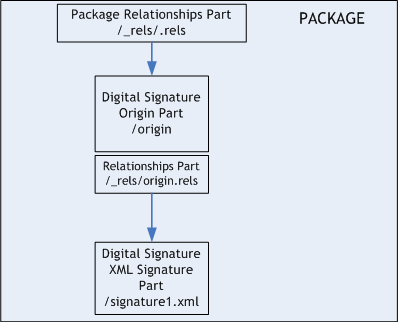 The relationship targeting the Digital Signature Origin part is stored in /_rels/.rels and the relationship for the Digital Signature XML Signature part is stored in /_rels/origin.rels. The Relationships part associated with the Digital Signature Origin contains a relationship that connects the Digital Signature Origin part to the Digital Signature XML Signature part. This relationship is expressed as follows:<Relationships    xmlns="http://schemas.openxmlformats.org/package/2006/relationships">   <Relationship       Target="./Signature.xml"       Id="A5FFC797514BC"      Type="http://schemas.openxmlformats.org/package/2006/relationships/         digital-signature/signature"/> </Relationships>end example][Example:Example 8–5. Targeting resourcesRelationships can target resources outside of the package at an absolute location and resources located relative to the current location of the package. The following Relationships part specifies relationships that connect a part to pic1.jpg at an external absolute location, and to my_house.jpg at an external location relative to the location of the package:<Relationships    xmlns="http://schemas.openxmlformats.org/package/2006/relationships"   <Relationship      TargetMode="External"      Id="A9EFC627517BC"      Target="http://www.custom.com/images/pic1.jpg"      Type="http://www.custom.com/external-resource"/>   <Relationship         TargetMode="External"      Id="A5EFC797514BC"      Target="./images/my_house.jpg"      Type="http://www.custom.com/external-resource"/></Relationships>end example][Example:Example 8–6. Re-using attribute valuesThe following Relationships part contains two relationships, each using unique Id values. The relationships share the same Target, but have different relationship types.<Relationships    xmlns="http://schemas.openxmlformats.org/package/2006/relationships">   <Relationship       Target="./Signature.xml"       Id="A5FFC797514BC"      Type="http://schemas.openxmlformats.org/package/2006/         relationships/digital-signature/signature"/>    <Relationship       Target="./Signature.xml"       Id="B5F32797CC4B7"      Type="http://www.custom.com/internal-resource"/></Relationships>end example]Support for Versioning and ExtensibilityProducers might generate relationship markup that uses the versioning and extensibility mechanisms defined in Part 3 to incorporate elements and attributes drawn from other XML namespaces. [O1.7]Consumers shall process relationship markup in a manner that conforms to Part 3. [M1.31]Physical PackageIntroductionIn contrast to the package model that describes the contents of a package in an abstract way, the physical package refers to a package that is stored in a particular physical file format. This includes the physical model and physical mapping considerations.The physical model abstractly describes the capabilities of a particular physical format, and how producers and consumers can use a package implementer to interact with that physical package format. The physical model includes the access style—the manner in which package input-output is conducted—as well as the communication style, which describes the method of interaction between producers and consumers across a communications pipe. The physical model also includes the layout style; that is, how part contents are physically stored within the package. The layout style either can be simple ordering, where the parts are arranged contiguously each as an atomic block of data, or interleaved ordering, where the parts are broken into individual pieces and the pieces are stored as interleaved blocks of data in an optimized fashion. The performance of a physical package design is reliant upon the physical model capabilities. [Note: See Annex G for additional discussion of the physical model. end note]Physical mappings describe the manner in which the package contents are mapped to the features of that specific physical format. Details of how package components are mapped are described, as well as common mapping patterns and mechanisms for storing part content types. This Open Packaging specification describes both the specific considerations for physical mapping to a ZIP archive as well as generic physical mapping considerations applicable to any physical package format.Physical Mapping GuidelinesIntroductionWhereas the package model defines a package abstraction, an instance of a package is based on a physical representation. A physical package format is a particular physical representation of the package contents in a file.Many physical package formats have features that partially match the packaging model components. In defining mappings from the package model to a physical package format, it is advisable to take advantage of any similarities in capabilities between the package model and the physical package medium while using layers of mapping to provide additional capabilities not inherently present in the physical package medium. [Example: Some physical package formats store parts as individual files in a file system, in which case, it is advantageous to map many part names directly to identical physical file names. end example]Designers of physical package formats face some common mapping problems. [Example: Associating arbitrary content types with parts and supporting part interleaving. end example] Package implementers might use the common mapping solutions defined in this Open Packaging specification. [O2.3]Mapped ComponentsThe package implementer shall define a physical package format with a mapping for the required components package, part name, part content type, and part contents. [M2.2] [Note: Not all physical package formats support the part-growth hint. end note] Table 9–1. Mapped componentsMapping Content TypesIntroductionMethods for mapping part-content types to a physical format are described below.Identifying the Part Content TypeThe package implementer shall define a format mapping with a mechanism for associating content types with parts. [M2.3]Some physical package formats have a native mechanism for representing content types. [Example: The content type header in MIME. end example] For such packages, the package implementer should use the native mechanism to map the content type for a part. [S2.1]For all other physical package formats, the package implementer should include a specially named XML stream in the package, called the Content Types stream. [S2.2] The Content Types stream shall not be mapped to a part by the package implementer. [M2.1] This stream is therefore not URI-addressable. However, it can be interleaved in the physical package using the same mechanisms used for interleaving parts.Content Types Stream MarkupIntroductionThe Content Types stream identifies the content type for each package part. The Content Types stream contains XML with a top-level Types element, and one or more Default and Override child elements. Default elements define default mappings from the extensions of part names to content types. Override elements are used to specify content types on parts that are not covered by, or are not consistent with, the default mappings. Package producers can use pre-defined Default elements to reduce the number of Override elements on a part, but are not required to do so. [O2.4]For all parts of the package other than relationships parts (§8.4.2) and the Content Types part itself, the Content Types stream shall specify either: One matching Default element, orOne matching Override element, or Both a matching Default element and a matching Override element, in which case, the Override element takes precedence. [M2.4]The package implementer shall require that there not be more than one Default element for any given extension, and there not be more than one Override element for any given part name. [M2.5]The order of Default and Override elements in the Content Types stream is not significant. If the package is intended for streaming consumption:The package implementer should not allow Default elements; consequently, there should be one Override element for each part in the package.The format producer should write the Override elements to the package, so they appear before the part to which they correspond, or in close proximity to the part to which they correspond.[S2.3]The package implementer can define Default content type mappings even though no parts use them. [O2.5]Types ElementThe structure of a Types element is shown in the following diagram:Default ElementThe structure of a Default element is shown in the following diagram:Override ElementThe structure of an Override element is shown in the following diagram:Content Types Stream Markup Example[Example:Example 9–7. Content Types stream markup<Types    xmlns="http://schemas.openxmlformats.org/package/2006/content-types">   <Default Extension="txt" ContentType="text/plain" />   <Default Extension="jpeg" ContentType="image/jpeg" />   <Default Extension="picture" ContentType="image/gif" />   <Override PartName="/a/b/sample4.picture" ContentType="image/jpeg" /></Types>The Types element is not a container for generic types, but specifically for content types to be used within the package.The following is a sample list of parts and their corresponding content types as defined by the Content Types stream markup above.end example]Setting the Content Type of a PartWhen adding a new part to a package, the package implementer shall ensure that a content type for that part is specified in the Content Types stream; the package implementer shall perform the following steps to do so [M2.8]:Get the extension from the part name by taking the substring to the right of the rightmost occurrence of the dot character (“.”) from the rightmost segment.If a part name has no extension, a corresponding Override element shall be added to the Content Types stream.Compare the resulting extension with the values specified for the Extension attributes of the Default elements in the Content Types stream. The comparison shall be case-insensitive ASCII.If there is a Default element with a matching Extension attribute, then the content type of the new part shall be compared with the value of the ContentType attribute. The comparison might be case-sensitive and include every character regardless of the role it plays in the content-type grammar of RFC 2616, or it might follow the grammar of RFC 2616. If the content types match, no further action is required. If the content types do not match, a new Override element shall be added to the Content Types stream. If there is no Default element with a matching Extension attribute, a new Default element or Override element shall be added to the Content Types stream.Getting the Content Type of a PartTo get the content type of a part, the package implementer shall perform the following steps [M2.9]:Compare the part name with the values specified for the PartName attribute of the Override elements. The comparison shall be case-insensitive ASCII. If there is an Override element with a matching PartName attribute, return the value of its ContentType attribute. No further action is required. If there is no Override element with a matching PartName attribute, then Get the extension from the part name by taking the substring to the right of the rightmost occurrence of the dot character (“.”) from the rightmost segment. Check the Default elements of the Content Types stream, comparing the extension with the value of the Extension attribute. The comparison shall be case-insensitive ASCII.If there is a Default element with a matching Extension attribute, return the value of its ContentType attribute. No further action is required. If neither Override nor Default elements with matching attributes are found for the specified part name, the implementation shall not map this part name to a part.Support for Versioning and ExtensibilityThe package implementer shall not use the versioning and extensibility mechanisms defined in Part 3 to incorporate elements and attributes drawn from other XML-namespaces into the Content Types stream markup. [M2.10]Mapping Part Names to Physical Package Item NamesIntroductionThe mapping of part names to the names of items in the physical package uses an intermediate logical item name abstraction. This logical item name abstraction allows package implementers to manipulate physical data items consistently regardless of whether those data items can be mapped to parts or not or whether the package is laid out with simple ordering or interleaved ordering. See § for interleaving details.[Example: illustrates the relationship between part names, logical item names, and physical package item names. Figure 9–1. Part names and logical item names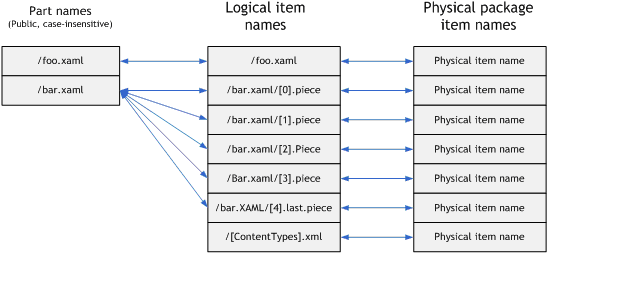 end example]Logical Item NamesLogical item names have the following syntax:LogicalItemName	= PrefixName [SuffixName]PrefixName	= *ACharAChar		= %x20-7ESuffixName	= "/" "[" PieceNumber "]" [".last"] ".piece"PieceNumber	= "0" | NonZeroDigit [1*Digit]Digit		= "0" | NonZeroDigitNonZeroDigit	= "1" | "2" | "3" | "4" | "5" | "6" | "7" | "8" | "9" [Note: Piece numbers identify the individual pieces of an interleaved part. end note]The package implementer shall compare prefix names as case-insensitive ASCII strings. [M2.12]The package implementer shall compare suffix names as case-insensitive ASCII strings. [M2.13]Logical item names are considered equivalent if their prefix names and suffix names are equivalent. The package implementer shall not allow packages that contain equivalent logical item names. [M2.14] The package implementer shall not allow packages that contain logical items with equivalent prefix names and with equal piece numbers, where piece numbers are treated as integer decimal values. [M2.15]Logical item names that use suffix names form a complete sequence if and only if:The prefix names of all logical item names in the sequence are equivalent, andThe suffix names of the sequence start with “/[0].piece” and end with “/[n].last.piece” and include a piece for every piece number between 0 and n, without gaps, when the piece numbers are interpreted as decimal integer values.Mapping Part Names to Logical Item NamesNon-interleaved part names are mapped to logical item names that have an equivalent prefix name and no suffix name.Interleaved part names are mapped to the complete sequence of logical item names with an equivalent prefix name. [Note: Prefix names mapped to part names correspond to the part names grammar (§8.2.2). In particular, prefix names can hold percent-encoded characters. For example, a logical name of “%C3%B1.ext” results in a ZIP item name of “%C3%B1.ext”, not “ñ.ext” (interpreted as a 2-byte UTF-8 sequence). end note]Mapping Logical Item Names and Physical Package Item Names The mapping of logical item names and physical package item names is specific to the particular physical package. Mapping Logical Item Names to Part Names A logical item name without a suffix name is mapped to a part name with an equivalent prefix name, provided that the prefix name conforms to the part name syntax.A complete sequence of logical item names is mapped to the part name that is equal to the prefix name of the logical item name having the suffix name “/[0].piece”, provided that the prefix name conforms to the part name syntax.The package implementer might allow a package that contains logical item names and complete sequences of logical item names that cannot be mapped to a part name because the logical item name does not follow the part naming grammar or the logical item does not have an associated content type. [O2.7] The package implementer shall not map logical items to parts if the logical item names violate the part naming rules. [M2.16]The package implementer shall consider naming collisions within the set of part names mapped from logical item names to be an error. [M2.17]InterleavingNot all physical packages natively support interleaving of the data streams of parts. The package implementer should use the mechanism described in this Open Packaging specification to allow interleaving when mapping to the physical package for layout scenarios that support streaming consumption. [S2.4]The interleaving mechanism breaks the data stream of a part into pieces, which can be interleaved with pieces of other parts or with whole parts. Pieces are named using a unique mapping from the part name, defined in §.  This enables a consumer to join the pieces together in their original order, forming the data stream of the part.The individual pieces of an interleaved part exist only in the physical package and are not addressable in the packaging model. A piece might be empty.An individual part shall be stored either in an interleaved or non-interleaved fashion. The package implementer shall not mix interleaving and non-interleaving for an individual part. [M2.11] The format designer specifies whether that format might use interleaving. [O2.1]The grammar for deriving piece names from a given part name is defined by the logical item name grammar as defined in §. A suffix name is mandatory.The package implementer should store pieces in their natural order for optimal efficiency. [S2.5] The package implementer might create a physical package containing interleaved parts and non-interleaved parts. [O2.6][Example:Example 9–8. ZIP archive contentsA ZIP archive might contain the following item names mapped to part pieces and whole parts:spine.xml/[0].piecepages/page0.xmlspine.xml/[1].piecepages/page1.xmlspine.xml/[2].last.piecepages/page2.xmlend example]Under certain scenarios, interleaved ordering can provide important performance benefits, as demonstrated in the following example.[Example:Example 9–9. Performance benefits with interleaved orderingThe figure below contains two parts: a page part (markup/page.xml) describing the contents of a page, and an image part (images/picture.jpg) referring to an image that appears on the page. 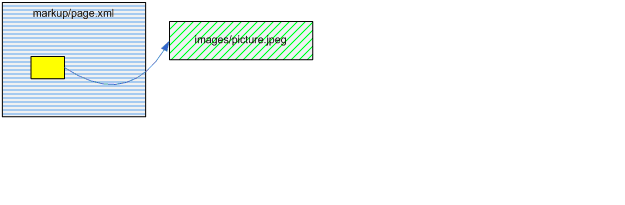 With simple ordering, all of the bytes of the page part are delivered before the bytes of the image part. The figure below illustrates this scenario. The consumer is unable to display the image until it has received all of the page part and the image part. In some circumstances, such as small packages on a high-speed network, this might be acceptable. In others, having to read through all of markup/page.xml to get to the image results in unacceptable performance or places unreasonable memory demands on the consumer’s system. 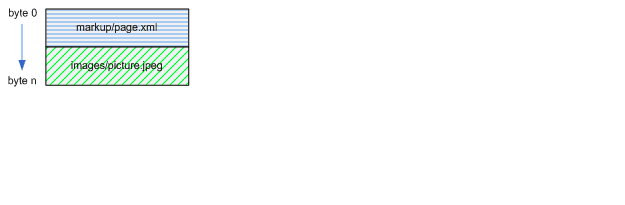 With interleaved ordering, performance is improved by splitting the page part into pieces and inserting the image part immediately following the reference to the image. This allows the consumer to begin processing the image as soon as it encounters the reference. 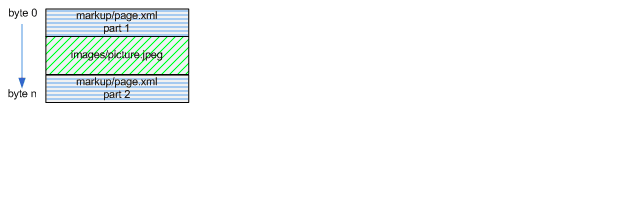 end example]Mapping to a ZIP ArchiveIntroductionThis Open Packaging specification defines a mapping for the ZIP archive format. Future versions of this Open Packaging specification might provide additional mappings.A ZIP archive is a ZIP file as defined in the ZIP file format specification excluding all elements of that specification related to encryption, decryption, or digital signatures. A ZIP archive contains ZIP items. [Note: ZIP items become files when the archive is unzipped. When users unzip a ZIP-based package, they see a set of files and folders that reflects the parts in the package and their hierarchical naming structure. end note], , shows the various components of the package model and their corresponding physical representation in a ZIP archive.Table 9–2. Package model components and their physical representationsMapping Part DataIn a ZIP archive, the data associated with a part is represented as one or more items. A package implementer shall store a non-interleaved part as a single ZIP item. [M3.1] When interleaved, a package implementer shall represent a part as one or more pieces, using the method described in §. [M2.18] Pieces are named using the specified pattern, making it possible to rebuild the entire part from its constituent pieces. Each piece is stored within a ZIP archive as a single ZIP item. In the ZIP archive, the chunk of bits that represents an item is stored contiguously. A package implementer might intentionally order the sequence of ZIP items in the archive to enable an efficient organization of the part data in order to achieve correct and optimal interleaving. [O3.1]ZIP Item NamesZIP item names are case-sensitive ASCII strings. Package implementers shall create ZIP item names that conform to ZIP archive-file name grammar. [M3.2] Package implementers shall create item names that are unique within a given archive. [M3.3]Mapping Part Names to ZIP Item NamesTo map part names to ZIP item names the package implementer shall perform, in order, the following steps [M3.4]:Convert the part name to a logical item name or, in the case of interleaved parts, to a complete sequence of logical item names.Remove the leading forward slash (“/”) from the logical item name or, in the case of interleaved parts, from each of the logical item names within the complete sequence.The package implementer shall not map a logical item name or complete sequence of logical item names sharing a common prefix to a part name if the logical item prefix has no corresponding content type. [M3.5]Mapping ZIP Item Names to Part NamesTo map ZIP item names to part names, the package implementer shall perform, in order, the following steps [M3.6]:Map the ZIP item names to logical item names by adding a forward slash (“/”) to each of the ZIP item names. Map the obtained logical item names to part names. For more information, see §.ZIP Package LimitationsThe package implementer shall map all ZIP items to parts except MS-DOS ZIP items, as defined in the ZIP specification, that are not MS-DOS files. [M3.7][Note:  The ZIP specification specifies that ZIP items recognized as MS-DOS files are those with a “version made by” field and an “external file attributes” field in the “file header” record in the central directory that have a value of 0. end note]In ZIP archives, the package implementer shall not exceed 65,535 bytes for the combined length of the item name, Extra field, and Comment fields. [M3.8] Accordingly, part names stored in ZIP archives are limited to 65,535 characters, subtracting the size of the Extra and Comment fields.Package implementers should restrict part naming to accommodate file system limitations when naming parts to be stored as ZIP items. [S3.1] [Example:Examples of these limitations are: On MS Windows file systems, the asterisk (“*”) and colon (“:”) are not supported, so parts named with this character do not unzip successfully.On MS Windows file systems, many programs can handle only file names that are less than 256 characters including the full path; parts with longer names might not behave properly once unzipped.end example]ZIP-based packages shall not include encryption as described in the ZIP specification. Package implementers shall enforce this restriction. [M3.9]The compression algorithm supported is DEFLATE, as described in the .ZIP specification. The package implementer shall not use any compression algorithm other than DEFLATE.Mapping Part Content TypePart content types are used for associating content types with part data within a package. In ZIP archives, content type information is stored using the common mapping pattern that stores this information in a single XML stream as follows:Package implementers shall store content type data in an item(s) mapped to the logical item name with the prefix_name equal to “/[Content_Types].xml” or in the interleaved case to the complete sequence of logical item names with that prefix_name. [M3.10]Package implementers shall not map logical item name(s) mapped to the Content Types stream in a ZIP archive to a part name. [M3.11] [Note: Bracket characters "[" and "]" were chosen for the Content Types stream name specifically because these characters violate the part naming grammar, thus reinforcing this requirement. end note]Mapping the Growth HintIn a ZIP archive, the growth hint is used to reserve additional bytes that can be used to allow an item to grow in-place. The padding is stored in the Extra field, as defined in the ZIP file format specification. If a growth hint is used for an interleaved part, the package implementer should store the Extra field containing the growth hint padding with the item that represents the first piece of the part. [S3.2]The format of the ZIP item's Extra field, when used for growth hints, is shown in ,  below.Table 9–3. Structure of the Extra field for growth hintsLate Detection of ZIP Items Unfit for Streaming ConsumptionSeveral substantial conditions that represent a package unfit for streaming consumption might be detected mid-processing by a streaming package implementer. These include:A duplicate ZIP item name is detected the moment the second ZIP item with that name is encountered. Duplicate ZIP item names are not allowed. [M3.3]In interleaved packages, an incomplete sequence of ZIP items is detected when the last ZIP item is received. Because one of the interleaved pieces is missing, the entire sequence of ZIP items cannot be mapped to a part and is therefore invalid. [M2.16]An inconsistency between the local ZIP item headers and the ZIP central directory file headers is detected at the end of package consumption, when the central directory is processed.A ZIP item that is not a file, according to the file attributes in the ZIP central directory, is detected at the end of package consumption, when the central directory is processed. Only a ZIP item that is a file shall be mapped to a part in a package.When any of these conditions are detected, the streaming package implementer shall generate an error, regardless of any processing that has already taken place. Package implementers shall not generate a package containing any of these conditions when generating a package intended for streaming consumption. [M3.13]ZIP Format Clarifications for PackagesThe ZIP format includes a number of features that packages do not support. Some ZIP features are clarified in the package context. See Annex C for package-specific ZIP information.Core PropertiesIntroductionCore properties enable users to get and set well-known and common sets of property metadata within packages. The core properties and the Standard that describes them are shown in Table 10–1, “Core properties”.  The namespaces for the properties in this table in the Open Packaging Conventions domain are defined in Annex F.Core property elements are non-repeatable. They can be empty or omitted.  The Core Properties Part can be omitted if no core properties are present.Table 10–1. Core propertiesCore Properties PartCore properties are stored in XML in the Core Properties part. The Core Properties part content type is defined in Annex F.The structure of the CoreProperties element is shown in the following diagram: [Example:Example 10–1. Core properties markupAn example of a core properties part is illustrated by this example:<coreProperties    xmlns="http://schemas.openxmlformats.org/package/2006/metadata/      core-properties"   xmlns:dcterms="http://purl.org/dc/terms/"    xmlns:dc="http://purl.org/dc/elements/1.1/"    xmlns:xsi="http://www.w3.org/2001/XMLSchema-instance">   <dc:creator></dc:creator>   <dcterms:created xsi:type="dcterms:W3CDTF">      2005-06-12   </dcterms:created>   <dc:title>OPC Core Properties</dc:title>   <dc:subject>Spec defines the schema for OPC Core Properties and their       location within the package</dc:subject>   <dc:language>eng</dc:language>   <version>1.0</version>   <lastModifiedBy></lastModifiedBy>   <dcterms:modified xsi:type="dcterms:W3CDTF">2005-11-23</dcterms:modified>   <contentStatus>Reviewed</contentStatus>
   <category>Specification</category></coreProperties>end example]Location of Core Properties PartThe location of the Core Properties part within the package is determined by traversing a well-defined package relationship, as listed in Annex F. The format designer shall specify and the format producer shall create at most one core properties relationship for a package. A format consumer shall consider more than one core properties relationship for a package to be an error. If present, the relationship shall target the Core Properties part. [M4.1]Support for Versioning and ExtensibilityThe format designer shall not specify and the format producer shall not create Core Properties that use the Markup Compatibility namespace as defined in Annex F. A format consumer shall consider the use of the Markup Compatibility namespace to be an error. [M4.2] Instead, versioning and extensibility functionality is accomplished by creating a new part and using a relationship with a new type to point from the Core Properties part to the new part. This Open Packaging specification does not provide any requirements or guidelines for new parts or relationship types that are used to extend core properties.Schema Restrictions for Core PropertiesThe following restrictions apply to every XML document instance that contains Open Packaging Conventions core properties:Producers shall not create a document element that contains refinements to the Dublin Core elements, except for the two specified in the schema: <dcterms:created> and <dcterms:modified>. Consumers shall consider a document element that violates this constraint to be an error. [M4.3]Producers shall not create a document element that contains the xml: attribute at any other location than on the keywords or value elements. Consumers shall consider a document element that violates this constraint to be an error. [M4.4] For Dublin Core elements, this restriction is enforced by applications. Producers shall not create a document element that contains the xsi:type attribute, except for a <dcterms:created> or <dcterms:modified> element where the xsi:type attribute  shall be present and shall hold the value dcterms:W3CDTF, where dcterms is the namespace prefix of the Dublin Core namespace. Consumers shall consider a document element that violates this constraint to be an error. [M4.5]ThumbnailsThe format designer might allow images, called thumbnails, to be used to help end-users identify parts of a package or a package as a whole. These images can be generated by the producer and stored as parts. [O5.1]The format designer shall specify thumbnail parts that are identified by either a part relationship or a package relationship. The producer shall build the package accordingly. [M5.1] For information about the relationship type for Thumbnail parts, see Annex F.Digital SignaturesIntroductionFormat designers might allow a package to include digital signatures to enable consumers to validate the integrity of the contents. The producer might include the digital signature when allowed by the format designer. [O6.1] Consumers can identify the parts of a package that have been signed and the process for validating the signatures. Digital signatures do not protect data from being changed. However, consumers can detect whether signed data has been altered and notify the end-user, restrict the display of altered content, or take other actions.Producers incorporate digital signatures using a specified configuration of parts and relationships. This clause describes how the package digital signature framework applies the W3C Recommendation “XML-Signature Syntax and Processing” (referred to here as the “XML Digital Signature specification”). In addition to complying with the XML Digital Signature specification, producers and consumers also apply the modifications specified in §12.3.5.2. Choosing Content to SignAny part or relationship in a package can be signed, including Digital Signature XML Signature parts themselves. An entire Relationships part or a subset of relationships can be signed. By signing a subset, other relationships can be added, removed, or modified without invalidating the signature.Because applications use the package format to store various types of content, application designers that include digital signatures should define signature policies that are meaningful to their users. A signature policy specifies which portions of a package should not change in order for the content to be considered intact. To ensure validity, some clients require that all of the parts and relationships in a package be signed. Others require that selected parts or relationships be signed and validated to indicate that the content has not changed. The digital signature infrastructure in packages provides flexibility in defining the content to be signed, while allowing parts of the package to remain changeable.Digital Signature PartsIntroductionThe digital signature parts consist of the Digital Signature Origin part, Digital Signature XML Signature parts, and Digital Signature Certificate parts. Relationship names and content types relating to the use of digital signatures in packages are defined in Annex F. [Example: shows a signed package with signature parts, signed parts, and an X.509 certificate. The example Digital Signature Origin part references two Digital Signature XML Signature parts, each containing a signature. The signatures relate to the signed parts.Figure 12–1. A signed package 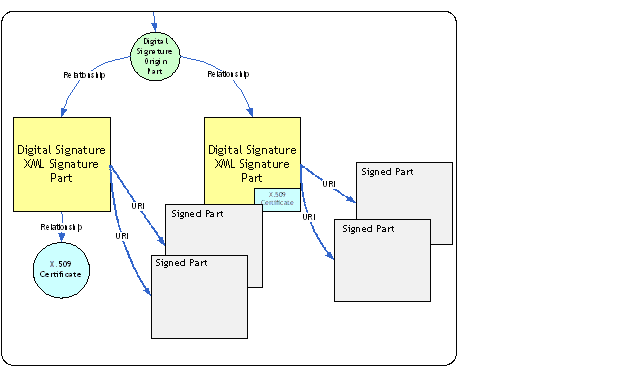 end example]Digital Signature Origin PartThe Digital Signature Origin part is the starting point for navigating through the signatures in a package. The package implementer shall include only one Digital Signature Origin part in a package and it shall be targeted from the package root using the well-defined relationship type specified in Annex F. [M6.1] When creating the first Digital Signature XML Signature part, the package implementer shall create the Digital Signature Origin part, if it does not exist, in order to specify a relationship to that Digital Signature XML Signature part. [M6.2] If there are no Digital Signature XML Signature parts in the package, the Digital Signature Origin part is optional. [O6.2] Relationships to the Digital Signature XML Signature parts are defined in the Relationships part. The producer should not create any content in the Digital Signature Origin part itself. [S6.1]The producer shall create Digital Signature XML Signature parts that have a relationship from the Digital Signature Origin part and the consumer shall use that relationship to locate signature information within the package. [M6.3] Digital Signature XML Signature PartDigital Signature XML Signature parts are targeted from the Digital Signature Origin part by a relationship that uses the well-defined relationship type specified in Annex F. The Digital Signature XML Signature part contains digital signature markup. The producer might create zero or more Digital Signature XML Signature parts in a package. [O6.4] Digital Signature Certificate PartIf present, the Digital Signature Certificate part contains an X.509 certificate for validating the signature. Alternatively, the producer might store the certificate as a separate part in the package, might embed it within the Digital Signature XML Signature part itself, or might not include it in the package if certificate data is known or can be obtained from a local or remote certificate store. [O6.5]The package digital signature infrastructure supports X.509 certificate technology for signer authentication. If the certificate is represented as a separate part within the package, the producer shall target that certificate from the appropriate Digital Signature XML Signature part by a Digital Signature Certificate relationship as specified in Annex F and the consumer shall use that relationship to locate the certificate. [M6.4] The producer might sign the part holding the certificate. [O6.6] The content types of the Digital Signature Certificate part and the relationship targeting it from the Digital Signature XML Signature part are defined in Annex F, Producers might share Digital Signature Certificate parts by using the same certificate to create more than one signature. [O6.7] Producers generating digital signatures should not create Digital Signature Certificate parts that are not the target of at least one Digital Signature Certificate relationship from a Digital Signature XML Signature part. In addition, producers should remove a Digital Signature Certificate part if removing the last Digital Signature XML Signature part that has a Digital Signature Certificate relationship to it. [S6.2]Digital Signature MarkupIntroductionThe markup described here includes a subset of elements and attributes from the XML Digital Signature specification and some package-specific markup. For a complete example of a digital signature, see §12.4.Modifications to the XML Digital Signature Specification The package modifications to the XML Digital Signature specification are summarized as follows:The producer shall create Reference elements within a SignedInfo element that reference elements within the same Signature element. The consumer shall consider Reference elements within a SignedInfo element that reference any resources outside the same Signature element to be in error. [M6.5] The producer should only create Reference elements within a SignedInfo element that reference an Object element. [S6.5] The producer shall not create a reference to a package-specific Object element that contains a transform other than a canonicalization transform. The consumer shall consider a reference to a package-specific Object element that contains a transform other than a canonical transform to be an error. [M6.6]The producer shall create one and only one package-specific Object element in the Signature element. The consumer shall consider zero or more than one package-specific Object element in the Signature element to be an error. [M6.7]The producer shall create package-specific Object elements that contain exactly one Manifest element and exactly one SignatureProperties element. [Note: This SignatureProperties element can contain multiple SignatureProperty elements. end note] The consumer shall consider package-specific Object elements that contain other types of elements to be an error. [M6.8] [Note: A signature can contain other Object elements that are not package-specific. end note]The producer shall create Reference elements within a Manifest element that reference with their URI attribute only parts within the package. The consumer shall consider Reference elements within a Manifest element that reference resources outside the package to be an error. [M6.9] The producer shall create relative references to the local parts that have query components that specifies the part content type as described in §. The relative reference excluding the query component shall conform to the part name grammar. The consumer shall consider a relative reference to a local part that has a query component that incorrectly specifies the part content type to be an error. [M6.10] The producer shall create Reference elements with a query component that specifies the content type that matches the content type of the referenced part. The consumer shall consider signature validation to fail if the part content type compared in a case-sensitive manner to the content type specified in the query component of the part reference does not match. [M6.11]The producer shall not create Reference elements within a Manifest element that contain transforms other than the canonicalization transform and relationships transform. The consumer shall consider Reference elements within a Manifest element that contain transforms other than the canonicalization transform and relationships transform to be in error. [M6.12]A producer that uses an optional relationships transform shall follow it by a canonicalization transform. The consumer shall consider any relationships transform that is not followed by a canonicalization transform to be an error. [M6.13]The producer shall create exactly one SignatureProperty element with the Id attribute value set to idSignatureTime. The Target attribute value of this element shall be either empty or contain a fragment reference to the value of the Id attribute of the root Signature element. A SignatureProperty element shall contain exactly one SignatureTime child element. The consumer shall consider a SignatureProperty element that does not contain a SignatureTime element or whose Target attribute value is not empty or does not contain a fragment reference the Id attribute of the ancestor Signature element to be in error. [M6.14].[Note: All modifications to XML Digital Signature markup occur in locations where the XML Signature schema allows any namespace. Therefore, package digital signature XML is valid against the XML Signature schema. end note]Signature ElementThe structure of a Signature element is defined in §4.1 of XML-Signature Syntax and Processing.The producer shall create a Signature element that contains exactly one local-data, package-specific Object element and zero or more application-defined Object elements. If a Signature element violates this constraint, a consumer shall consider this an error. [M6.15]SignedInfo ElementThe structure of a SignedInfo element is defined in §4.3 of XML-Signature Syntax and Processing.The SignedInfo element specifies the data in the package that is signed. This element holds one or more references to Object elements within the same Digital Signature XML Signature part. The producer shall create a SignedInfo element that contains exactly one reference to the package-specific Object element. The consumer shall consider it an error if a SignedInfo element does not contain a reference to the package-specific Object element. [M6.16]CanonicalizationMethod ElementThe structure of a CanonicalizationMethod element is defined in §4.3.1 of XML-Signature Syntax and Processing.Since XML allows equivalent content to be represented differently, a producer should apply a canonicalization transform to the SignedInfo element when it generates it, and a consumer should apply the canonicalization transform to the SignedInfo element when validating it. [S6.3][Note: Performing a canonicalization transform ensures that SignedInfo content can be validated even if the content has been regenerated using, for example, different entity structures, attribute ordering, or character encoding. Producers and consumers should also use canonicalization transforms for references to parts that hold XML documents.  [S6.4] These transforms are defined using the Transform element. end note]The following canonicalization methods shall be supported by producers and consumers of packages with digital signatures: XML Canonicalization (c14n)XML Canonicalization with Comments (c14n with comments)Consumers validating signed packages shall fail the validation if other canonicalization methods are encountered. [M6.34]SignatureMethod ElementThe structure of a SignatureMethod element is defined in §4.3.2 of XML-Signature Syntax and Processing.The SignatureMethod element defines the algorithm that is used to convert the SignedInfo element into a hashed value contained in the SignatureValue element. Producers shall support DSA and RSA algorithms to produce signatures.  Consumers shall support DSA and RSA algorithms to validate signatures. [M6.17]Reference ElementThe structure of a Reference element is defined in §4.3.3 of XML-Signature Syntax and Processing.Usage of <Reference> Element as <Manifest> Child ElementThe producer shall create a Reference element within a Manifest element with a URI attribute and that attribute shall contain a part name, without a fragment identifier. The consumer shall consider a Reference element with a URI attribute that does not contain a part name to be an error. [M6.18]References to package parts include the part content type as a query component. The syntax of the relative reference is as follows:/page1.xml?ContentType="value"where value is the content type of the targeted part.[Note:  See §12.3.5.2 for additional requirements on Reference elements. end note][Example:Example 12–2. Part reference with query componentIn the following example, the content type is “application/vnd.openxmlformats-package.relationships+xml”:URI="/_rels/document.xml.rels?ContentType=application/vnd.openxmlformats-package.relationships+xml"end example]Transforms ElementThe structure of a Transforms element is defined in §4.3.3.4 of XML-Signature Syntax and Processing.The following transforms shall be supported by producers and consumers of packages with digital signatures: XML Canonicalization (c14n)XML Canonicalization with Comments (c14n with comments)Relationships transform (package-specific)Consumers validating signed packages shall fail the validation if other transforms are encountered. Relationships transforms shall only be supported by producers and consumers when the Transform element is a descendant element of a Manifest element [M6.19]Transform ElementThe structure of a Transform element is defined in §4.3.3.4 of XML-Signature Syntax and Processing.The structure of a Transform element defining Relationships Transform is shown in the following diagram:DigestMethod ElementThe structure of a DigestMethod element is defined in §4.3.3.5 of XML-Signature Syntax and Processing.The DigestMethod element defines the algorithm that yields the DigestValue from the object data after transforms are applied. Package producers and consumers shall support RSA-SHA1 algorithms to produce or validate signatures. [M6.17]DigestValue ElementThe structure of a DigestValue element is defined in §4.3.3.6 of XML-Signature Syntax and Processing.The DigestValue element contains the base-64-encoded value of the digest.SignatureValue ElementThe structure of a SignatureValue element is defined in §4.2 of XML-Signature Syntax and Processing.This element contains the actual value of the digital signature, base-64 encoded.Object ElementThe structure of an Object element is defined in §4.2 of XML-Signature Syntax and Processing.The Object element can be either package-specific or application-defined.Package-Specific Object ElementThe structure of a package-specific Object element is shown in the following diagram:[Note: Although the diagram above shows use of the Id attribute as optional, as does the XML Digital Signature schema, for package-specific Object elements, the Id attribute shall be specified and have the value of “idPackageObject”. This is a package-specific restriction over and above the XML Digital Signature schema. end note]The producer shall create each Signature element with exactly one package-specific Object. For a signed package, consumers shall treat the absence of a package-specific Object, or the presence of multiple package-specific Object elements, as an invalid signature. [M6.15]Application-Defined Object ElementThe application-defined Object element specifies application-defined information. The format designer might permit one or more application-defined Object elements. If allowed by the format designer, format producers can create one or more application-defined Object elements. [O6.8] Producers shall create application-defined Object elements that contain XML-compliant data; consumers shall treat data that is not XML-compliant as an error. [M6.20] Format designers and producers might not apply package-specific restrictions regarding  and Transform elements to application-defined Object element. [O6.9]KeyInfo ElementThe structure of a KeyInfo element is defined in §4.4 of XML-Signature Syntax and Processing.Producers and consumers shall use the certificate embedded in the Digital Signature XML Signature part when it is specified. [M6.21]Manifest ElementThe structure of a Manifest element is defined in §4.4 of XML-Signature Syntax and Processing.The Manifest element within a package-specific Object element contains references to the signed parts of the package. The producer shall not create a Manifest element that references any data outside of the package. The consumer shall consider a Manifest element that references data outside of the package to be in error. [M6.22]SignatureProperties ElementThe structure of a SignaturePropertieselement is defined in §5.2 of XML-Signature Syntax and Processing.The SignatureProperties element contains additional information items concerning the generation of signatures placed in SignatureProperty elements.SignatureProperty ElementThe structure of a SignatureProperty element within a package-specific Object element is shown in the following diagram:SignatureTime ElementThe structure of a SignatureTime element is shown in the following diagram:Format ElementThe structure of a Format element is shown in the following diagram:The date and time format definition conforms to the syntax described in the W3C Note “Date and Time Formats.”Value ElementThe structure of a Value element is shown in the following diagram:RelationshipReference ElementThe structure of a RelationshipReference element is shown in the following diagram:RelationshipsGroupReference ElementThe structure of a RelationshipsGroupReference element is shown in the following diagram:Format designers might permit producers to sign individual relationships in a package or the Relationships part as a whole. [O6.10] To sign a subset of relationships, the producer shall use the package-specific relationships transform. The consumer shall use the package-specific relationships transform to validate the signature when a subset of relationships are signed. [M6.25] To filter relationships based on their IDs, RelationshipReference tag with the corresponding SourceID attribute should be added to the relationship transform element (§) and to filter relationships based on their type, RelationshipGroupReference tag with the corresponding SourceType attribute should be added to the relationship transform element. A producer shall not specify more than one relationship transform for a particular relationships part. A consumer shall treat the presence of more than one relationship transform for a particular relationships part as an error. [M6.35]Producers shall specify a canonicalization transform immediately following a relationships transform and consumers that encounter a relationships transform that is not immediately followed by a canonicalization transform shall generate an error. [M6.26]Relationships Transform AlgorithmThe relationships transform takes the XML document from the Relationships part and converts it to another XML document. The package implementer might create relationships XML that contains content from several namespaces, along with versioning instructions as defined in Part 3, “Markup Compatibility and Extensibility”. [O6.11]The relationships transform algorithm is as follows:Step 1: Process versioning instructionsThe package implementer shall process the versioning instructions, considering that the only known namespace is the Relationships namespace. The package implementer shall remove all ignorable content, ignoring preservation attributes. The package implementer shall remove all versioning instructions.Step 2: Sort and filter relationships The package implementer shall remove all namespace declarations except the Relationships namespace declaration. The package implementer shall remove the Relationships namespace prefix, if it is present.The package implementer shall sort relationship elements by Id value in lexicographical order, considering Id values as case-sensitive Unicode strings.The package implementer shall remove all Relationship elements that do not have either an Id value that matches any SourceId value or a Type value that matches any SourceType value, among the SourceId and SourceType values specified in the transform definition. Producers and consumers shall compare values as case-sensitive Unicode strings. [M6.27] The resulting XML document holds all Relationship elements that either have an Id value that matches a SourceId value or a Type value that matches a SourceType value specified in the transform definition.Step 3: Prepare for canonicalizationThe package implementer shall remove all characters between the Relationships start tag and the first Relationship start tag.The package implementer shall remove any contents of the Relationship element. The package implementer shall remove all characters between the last Relationship end tag and the Relationships end tag. If there are no Relationship elements, the package implementer shall remove all characters between the Relationships start tag and the Relationships end tag.The package implementer shall remove comments from the Relationships XML content.The package implementer shall add a TargetMode attribute with its default value, if this optional attribute is missing from the Relationship element.The package implementer can generate Relationship elements as start-tag/end-tag pairs with empty content, or as empty elements.  A canonicalization transform, applied immediately after the Relationships Transform, converts all XML elements into start-tag/end-tag pairs.Digital Signature ExampleThe contents of digital signature parts are defined by the W3C Recommendation “XML-Signature Syntax and Processing” with some package-specific modifications specified in §. [Example:Digital signature markup for packages is illustrated in this example. For information about namespaces used in this example, see Annex F.<Signature Id="SignatureId" xmlns="http://www.w3.org/2000/09/xmldsig#">    <SignedInfo>      <CanonicalizationMethod Algorithm="http://www.w3.org/TR/2001/         REC-xml-c14n-20010315"/>       <SignatureMethod Algorithm="http://www.w3.org/2000/09/         xmldsig#dsa-sha1"/>       <Reference          URI="#idPackageObject"          Type="http://www.w3.org/2000/09/xmldsig#Object">         <Transforms>            <Transform Algorithm="http://www.w3.org/TR/2001/               REC-xml-c14n-20010315"/>         </Transforms>         <DigestMethod Algorithm="http://www.w3.org/2000/09/            xmldsig#sha1"/>          <DigestValue>…</DigestValue>       </Reference>      <Reference          URI="#Application"          Type="http://www.w3.org/2000/09/xmldsig#Object">         <Transforms>            <Transform Algorithm="http://www.w3.org/TR/2001/               REC-xml-c14n-20010315"/>         </Transforms>         <DigestMethod             Algorithm="http://www.w3.org/2000/09/xmldsig#sha1"/>          <DigestValue>…</DigestValue>       </Reference>   </SignedInfo>   <SignatureValue>…</SignatureValue>   <KeyInfo>      <X509Data>         <X509Certificate>…</X509Certificate>      </X509Data>   </KeyInfo>   <Object Id="idPackageObject" xmlns:pds="http://schemas.openxmlformats.org
     /package/2006/digital-signature">      <Manifest>         <Reference URI="/document.xml?ContentType=application/            vnd.ms-document+xml">            <Transforms>               <Transform Algorithm="http://www.w3.org/TR/2001/                  REC-xml-c14n-20010315"/>            </Transforms>            <DigestMethod Algorithm="http://www.w3.org/2000/09/               xmldsig#sha1"/>             <DigestValue>…</DigestValue>          </Reference>         <Reference             URI="/_rels/document.xml.rels?ContentType=application/               vnd.openxmlformats-package.relationships+xml">            <Transforms>               <Transform Algorithm="http://schemas.openxmlformats.org/                  package/2005/06/RelationshipTransform">                  <pds:="B1"/>                  <pds:="A1"/>                  <pds:="A11"/>                  <pds:=                     "http://schemas.custom.com/required-resource"/>               </Transform>               <Transform Algorithm="http://www.w3.org/TR/2001/                  REC-xml-c14n-20010315"/>            </Transforms>            <DigestMethod Algorithm="http://www.w3.org/2000/09/               xmldsig#sha1"/>             <DigestValue>…</DigestValue>          </Reference>      </Manifest>      <SignatureProperties>         <SignatureProperty Id="idSignatureTime" Target="#SignatureId">            <pds:SignatureTime>               <pds:Format>YYYY-MM-DDThh:mmTZD</pds:Format>               <pds:Value>2003-07-16T19:20+01:00</pds:Value>            </pds:SignatureTime>         </SignatureProperty>       </SignatureProperties>   </Object>   <Object Id="Application">…</Object>
</Signature>end example]Generating SignaturesThe steps for signing package contents follow the algorithm outlined in §3.1 of the W3C Recommendation “XML-Signature Syntax and Processing,” with some modification for package-specific constructs. The steps below might not be sufficient for generating signatures that contain application-defined Object elements. Format designers that utilize application-defined Object elements shall also define the additional steps that shall be performed to sign the application-defined Object elements.To generate references:For each package part being signed: The package implementer shall apply the transforms, as determined by the producer, to the contents of the part. [Note: Relationships transforms are applied only to Relationship parts. When applied, the relationship transform filters the subset of relationships within the entire Relationship part for purposes of signing. end note]The package implementer shall calculate the digest value using the resulting contents of the part.The package implementer shall create a Reference element that includes the reference of the part with the query component matching the content type of the target part, necessary Transform elements, the DigestMethod element and the DigestValue element.The package implementer shall construct the package-specific Object element containing a Manifest element with both the child Reference elements obtained from the preceding step and a child SignatureProperties element, which, in turn, contains a child SignatureTime element. The package implementer shall create a reference to the resulting package-specific Object element.When signing Object element data, package implementers shall follow the generic reference creation algorithm described in §3.1 of the W3C Recommendation “XML-Signature Syntax and Processing”. [M6.28]To generate signatures:The package implementer shall create the SignedInfo element with a SignatureMethodelement, a CanonicalizationMethod element, and at least one Reference element. The package implementer shall canonicalize the data and then calculate the SignatureValue element using the SignedInfo element based on the algorithms specified in the SignedInfo element. The package implementer shall construct a Signature element that includes SignedInfo, Object,  and SignatureValue elements. If a certificate is embedded in the signature, the package implementer shall also include the KeyInfo element.Validating SignaturesIntroductionConsumers validate signatures following the steps described in §3.2 of the W3C Recommendation “XML-Signature Syntax and Processing.” When validating digital signatures, consumers shall verify the content type and the digest contained in each Reference descendant element of the SignedInfo element, and validate the signature calculated using the SignedInfo element. [M6.29] The steps below might not be sufficient to validate signatures that contain application-defined Object elements. Format designers that utilize application-defined Object elements shall also define the additional steps that shall be performed to validate the application-defined Object elements.To validate references:The package implementer shall canonicalize the SignedInfo element based on the CanonicalizationMethod element specified in the SignedInfo element. For each Reference element in the SignedInfo element:The package implementer shall obtain the Object element to be digested. For the package-specific Object element, the package implementer shall validate references to signed parts stored in the Manifest element. The package implementer shall consider references invalid if there is a missing part. [M6.9] [Note: If a relationships transform is specified for a signed Relationships part, only the specified subset of relationships within the entire Relationships part are validated. end note]For the package-specific Object element, validation of Reference elements includes verifying the content type of the referenced part and the content type specified in the reference query component. Package implementers shall consider references invalid if these two values are different. The string comparison shall be case-sensitive and locale-invariant. [M6.11]The package implementer shall digest the obtained Object element using the DigestMethod element specified in the Reference element. The package implementer shall compare the generated digest value against the DigestValue element in the Reference element of the SignedInfo element. Package implementers shall consider references invalid if there is any mismatch. [M6.30] To validate signatures:The package implementer shall obtain the public key information from the KeyInfo element or from an external source. The package implementer shall obtain the canonical form of the SignatureMethod element using the CanonicalizationMethod element. The package implementer shall use the result and the previously obtained KeyInfo element to confirm the SignatureValue element stored in the SignedInfo element. The package implementer shall decrypt the SignatureValue element using the public key prior to comparison.Signature Validation and Streaming Consumption Streaming consumers that maintain signatures shall be able to cache the parts necessary for detecting and processing signatures. [M6.31]Support for Versioning and Extensibility IntroductionThe package digital signature infrastructure supports the exchange of signed packages between current and future package clients. Using Relationship TypesFuture versions of the package format might specify distinct relationship types for revised signature parts. Using these relationships, producers would be able to store separate signature information for current and previous versions. Consumers would be able to choose the signature information they know how to validate. , “”, illustrates this versioning capability that might be available in future versions of the package format.Figure 12–2. A package containing versioned signatures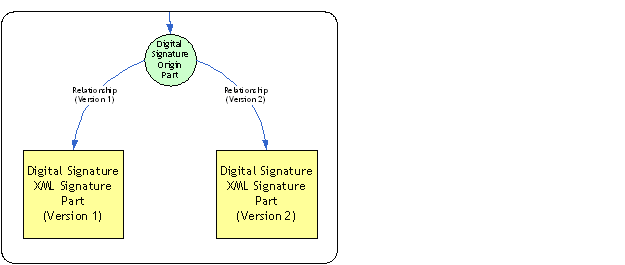 Markup Compatibility Namespace for Package Digital SignaturesThe package implementer shall not use the Markup Compatibility namespace, as specified in Annex F within the package-specific Object element. The package implementer shall consider the use of the Markup Compatibility namespace within the package-specific Object element to be an error. [M6.32]Format designers might specify an application-defined package part format that allows for the embedding of versioned or extended content that might not be fully understood by all present and future implementations. Producers might create such embedded versioned or extended content and consumers might encounter such content. [O6.12] [Example: An XML package part format might rely on Markup Compatibility elements and attributes to embed such versioned or extended content. end example]If an application allows for a single part to contain information that might not be fully understood by all implementations, then the format designer shall carefully design the signing and verification policies to account for the possibility of different implementations being used for each action in the sequence of content creation, content signing, and signature verification. Producers and consumers shall account for this possibility in their signing and verification processing. [M6.33]
(normative)
Pack URIIntroductionA package is a logical entity that holds a collection of parts. This Open Packaging specification defines a way to use  to reference part resources inside a package. This approach defines a new scheme in accordance with the guidelines in RFC 3986.The following terms are used as they are defined in RFC 3986: scheme, authority, path, segment, reserved characters, sub-delims, unreserved characters, pchar, pct-encoded characters, query, fragment, and resource.Pack URI SchemeRFC 3986 provides an extensible mechanism for defining new kinds of  based on new schemes. Schemes are the prefix in a URI before the colon. [Example: “http”, “ftp”, and “file”. end example] This Open Packaging specification defines a specific URI scheme used to refer to parts in a package: the pack scheme. A URI that uses the pack scheme is called a pack URI. The Pack URI scheme "pack" is a provisional URI scheme in the IANA-maintained registry of URI Schemes located at http://www.iana.org/assignments/uri-schemes.html. A provisional registration does not have an expiration date. Further information on provisional registrations can be found at http://www.rfc-editor.org/rfc/rfc4395.txt.The pack URI grammar is defined as follows:pack_URI 	= "pack://" authority [ "/" | path ]	authority	= *( unreserved | sub-delims | pct-encoded )path	= 1*( "/" segment )segment	= 1*( pchar )unreserved, sub-delims, pchar and pct-encoded are defined in RFC 3986The authority component contains an embedded URI that points to a package. The authority component shall not reference a package embedded in another package. The package implementer shall create an embedded URI that meets the requirements defined in RFC 3986 for a valid URI. [M7.1] § describes the rules for composing pack  by combining the URI of an entire package resource with a part name. The package implementer shall not create an authority component with an unescaped colon (:) character. [M7.4] Consumer applications, based on the obsolete URI specification RFC 2396, might tolerate the presence of an unescaped colon character in an authority component. [O7.1]The optional path component identifies a particular part within the package. The package implementer shall only create path components that conform to the part naming rules. When the path component is missing, the resource identified by the pack URI is the package as a whole. [M7.2]In order to be able to embed the URI of the package in the pack URI, it is necessary either to replace or to percent-encode occurrences of certain characters in the embedded URI. For example, forward slashes (“/”) are replaced with commas (“,”). The rules for these substitutions are described in §.The optional query component in a pack URI is ignored when resolving the URI to a part.A pack URI might have a fragment identifier as specified in RFC 3986. If present, this fragment applies to whatever resource the pack URI identifies.[Example:Example B–1. Using the pack URI to identify a partThe following URI identifies the “/a/b/foo.xml” part within the “http://www.openxmlformats.org/my.container” package resource:pack://http%3c,,www.openxmlformats.org,my.container/a/b/foo.xmlend example][Example:Example B–2. Equivalent pack The following pack  are equivalent:pack://http%3c,,www.openxmlformats.org,my.containerpack://http%3c,,www.openxmlformats.org,my.container/end example][Example:Example B–3. A pack URI with percent-encoded charactersThe following URI identifies the “/c/d/bar.xml” part within the “http://myalias:pswr@www.my.com/containers.aspx?my.container” package:pack://http%3c,,myalias%3cpswr%40www.my.com,containers.aspx%3fmy.container
/c/d/bar.xmlend example]Resolving a Pack URI to a ResourceThe following is an algorithm for resolving a pack URI to a resource (either a package or a part): Parse the pack URI into the potential three components: scheme, authority, path, as well as any fragment identifier.In the authority component, replace all commas (“,”) with forward slashes (“/”).Un-percent-encode ASCII characters in the resulting authority component.The resultant authority component is the URI for the package as a whole.If the path component is empty, the pack URI resolves to the package as a whole and the resolution process is complete.A non-empty path component shall be a valid part name. If it is not, the pack URI is invalid. The pack URI resolves to the part with this part name in the package identified by the authority component.[Example:Example B–4. Resolving a pack URI to a resourceGiven the pack URI:pack://http%3c,,www.my.com,packages.aspx%3fmy.package/a/b/foo.xmlThe components:<authority>= http%3c,,www.my.com,packages.aspx%3fmy.package<path>= /a/b/foo.xmlare converted to the package URI:http://www.my.com/packages.aspx?my.packageAnd the path:/a/b/foo.xmlTherefore, this URI refers to a part named “/a/b/foo.xml” in the package at the following URI: http://www.my.com/packages.aspx?my.package.end example]Composing a Pack URI The following is an algorithm for composing a pack URI from the URI of an entire package resource and a part name.In order to be suitable for creating a pack URI, the URI reference of a package resource shall conform to RFC 3986 requirements for absolute .To compose a pack URI from the absolute package URI and a part name, the following steps shall be performed, in order:Remove the fragment identifier from the package URI, if present. Percent-encode all percent signs (“%”), question marks (“?”), at signs (“@”), colons (“:”) and commas (“,”) in the package URI.Replace all forward slashes (“/”) with commas (“,”) in the resulting string.Append the resulting string to the string “pack://”.Append a forward slash (“/”) to the resulting string. The constructed string represents a pack URI with a blank path component.Using this constructed string as a base URI and the part name as a relative reference, apply the rules defined in RFC 3986 for resolving relative references against the base URI.The result of this operation is the pack URI that refers to the resource specified by the part name.[Example:Example B–5. Composing a pack URIGiven the package URI:http://www.my.com/packages.aspx?my.packageand the part name:/a/foo.xmlThe pack URI is:pack://http%3c,,www.my.com,packages.aspx%3fmy.package/a/foo.xmlend example]EquivalenceIn some scenarios, such as caching or writing parts to a package, it is necessary to determine if two pack  are equivalent without resolving them. The package implementer shall consider pack  equivalent if:The scheme components are octet-by-octet identical after they are both converted to lowercase; andThe , decoded as described in §B.3 from the authority components are equivalent (the equivalency rules by scheme, as per RFC 3986); andThe path components are equivalent when compared as case-insensitive ASCII strings.[M7.3]
(normative)
ZIP Appnote.txt ClarificationsIntroductionThe ZIP specification includes a number of features that packages do not support. Some ZIP features are clarified in the context of this Open Packaging specification. Package producers and consumers shall adhere to the requirements noted below.Archive File Header ConsistencyData describing files stored in the archive is substantially duplicated in the Local File Headers and Data Descriptors, and in the File headers within the Central Directory Record. For a ZIP archive to be a physical layer for a package, the package implementer shall ensure that the ZIP archive holds equal values in the appropriate fields of every File Header within the Central Directory and the corresponding Local File Header and Data Descriptor pair, when the Data Descriptor exists, except as described in Table C–5 for bit 3 of general-purpose bit flags. [M3.14]Data Descriptor SignaturePackages may contain a 4-byte signature value 0x08074b50 at the beginning of Data Descriptors, immediately before the crc-32 field. Package implementers should be able to read packages, whether or not a signature exists.Table Key “Yes” — During consumption of a package, a "Yes" value for a field in a table in Annex C indicates a package implementer shall support reading the ZIP archive containing this record or field, however, support might mean ignoring. [M3.15] During production of a package, a “Yes” value for a field in a table in Annex C indicates that the package implementer shall write out this record or field. [M3.16]“No” — A “No” value for a field in a table in Annex C indicates the package implementer should not use this record or field. [M3.17]“Optional” — An “Optional” value for a record in a table in Annex C indicates that package implementers might write this record during production. [O3.2]“Partially, details below” — A “Partially, details below” value for a record in a table in Annex C indicates that the record contains fields that might not be supported by package implementers during production or consumption. See the details in the corresponding table to determine requirements. [M3.18]“Only used when needed” — The value “Only used when needed” associated with a record in a table in Annex C indicates that the package implementer shall use the record only when needed to store data in the ZIP archive. [M3.19]Table C–1 specifies the requirements for package production, consumption, and editing in regard to particular top-level records or fields described in the ZIP Appnote.txt. [Note: In this context, editing means in-place modification of individual records. A format specification can require editing applications to instead modify content in-memory and re-write all parts and relationships on each save in order to maintain more rigorous control of ZIP record usage. end note]Table C–1. Support for recordsTable C–2 specifies the requirements for package production, consumption, and editing in regard to individual record components described in the ZIP Appnote.txt.Table C–2. Support for record components specifies the detailed production, consumption, and editing requirements for the Extract field, which is fully described in the ZIP Appnote.txt.Table C–3. Support for Version Needed to Extract field specifies the detailed production, consumption, and editing requirements for the Compression Method field, which is fully described in the ZIP Appnote.txt.Table C–4. Support for Compression Method field specifies the detailed production, consumption, and editing requirements when utilizing these general-purpose bit flags within records.Table C–5. Support for modes/structures defined by general-purpose bit flagsTable C–6 specifies the detailed production, consumption, and editing requirements for the Extra field entries reserved by PKWARE and described in the ZIP Appnote.txt.Table C–6. Support for Extra field (variable size), PKWARE-reservedTable C–7 specifies the detailed production, consumption, and editing requirements for the Extra field entries reserved by third parties  and described in the ZIP Appnote.txt.Table C–7. Support for Extra field (variable size), third-party extensionsThe package implementer shall ensure that all 64-bit stream record sizes and offsets have the high-order bit = 0. [M3.20]The package implementer shall ensure that all fields that contain “number of entries” do not exceed 2,147,483,647. [M3.21]
(normative)
Schemas - W3C XML SchemaIntroductionThis Part of ISO/IEC 29500 includes a family of schemas defined using the W3C XML Schema 1.0 syntax. The normative definitions of these schemas follow below, and they also reside in an accompanying file named OpenPackagingConventions-XMLSchema.zip, which is distributed in electronic form.Content Types Stream<xs:schema xmlns="http://schemas.openxmlformats.org/package/2006/content-types" xmlns:xs="http://www.w3.org/2001/XMLSchema" targetNamespace="http://schemas.openxmlformats.org/package/2006/content-types" elementFormDefault="qualified" attributeFormDefault="unqualified" blockDefault="#all">	<xs:element name="Types" type="CT_Types"/>	<xs:element name="Default" type="CT_Default"/>	<xs:element name="Override" type="CT_Override"/>	<xs:complexType name="CT_Types">	<xs:choice minOccurs="0" maxOccurs="unbounded">	<xs:element ref="Default"/>	<xs:element ref="Override"/>	</xs:choice>	</xs:complexType>	<xs:complexType name="CT_Default">	<xs:attribute name="Extension" type="ST_Extension" use="required"/>	<xs:attribute name="ContentType" type="ST_ContentType" use="required"/>	</xs:complexType>	<xs:complexType name="CT_Override">	<xs:attribute name="ContentType" type="ST_ContentType" use="required"/>	<xs:attribute name="PartName" type="xs:anyURI" use="required"/>	</xs:complexType>	<xs:simpleType name="ST_ContentType">	<xs:restriction base="xs:string">	<xs:pattern value=" (((([\p{IsBasicLatin}-[\p{Cc}&#127;\(\)&lt;&gt;@,;:\\&quot;/\[\]\?=\{\}\s\t]])+))/((([\p{IsBasicLatin}-[\p{Cc}&#127;\(\)&lt;&gt;@,;:\\&quot;/\[\]\?=\{\}\s\t]])+))((\s+)*;(\s+)*(((([\p{IsBasicLatin}-[\p{Cc}&#127;\(\)&lt;&gt;@,;:\\&quot;/\[\]\?=\{\}\s\t]])+))=((([\p{IsBasicLatin}-[\p{Cc}&#127;\(\)&lt;&gt;@,;:\\&quot;/\[\]\?=\{\}\s\t]])+)|(&quot;(([\p{IsLatin-1Supplement}\p{IsBasicLatin}-[\p{Cc}&#127;&quot;\n\r]]|(\s+))|(\\[\p{IsBasicLatin}]))*&quot;))))*)"/>	</xs:restriction>	</xs:simpleType>	<xs:simpleType name="ST_Extension">	<xs:restriction base="xs:string">	<xs:pattern value=" ([!$&amp;'\(\)\*\+,:=]|(%[0-9a-fA-F][0-9a-fA-F])|[:@]|[a-zA-Z0-9\-_~])+"/>	</xs:restriction>	</xs:simpleType></xs:schema>Core Properties Part<xs:schema targetNamespace="http://schemas.openxmlformats.org/package/2006/metadata/core-properties" xmlns="http://schemas.openxmlformats.org/package/2006/metadata/core-properties" xmlns:xs="http://www.w3.org/2001/XMLSchema" xmlns:dc="http://purl.org/dc/elements/1.1/" xmlns:dcterms="http://purl.org/dc/terms/" elementFormDefault="qualified" blockDefault="#all">	<xs:import namespace="http://purl.org/dc/elements/1.1/" schemaLocation="http://dublincore.org/schemas/xmls/qdc/2003/04/02/dc.xsd"/>	<xs:import namespace="http://purl.org/dc/terms/" schemaLocation="http://dublincore.org/schemas/xmls/qdc/2003/04/02/dcterms.xsd"/>	<xs:import id="xml" namespace="http://www.w3.org/XML/1998/namespace"/>	<xs:element name="coreProperties" type="CT_CoreProperties"/>	<xs:complexType name="CT_CoreProperties">	<xs:all>	<xs:element name="category" minOccurs="0" maxOccurs="1" type="xs:string"/>	<xs:element name="contentStatus" minOccurs="0" maxOccurs="1" type="xs:string"/>	<xs:element ref="dcterms:created" minOccurs="0" maxOccurs="1"/>	<xs:element ref="dc:creator" minOccurs="0" maxOccurs="1"/>	<xs:element ref="dc:description" minOccurs="0" maxOccurs="1"/>	<xs:element ref="dc:identifier" minOccurs="0" maxOccurs="1"/>	<xs:element name="keywords" minOccurs="0" maxOccurs="1" type="CT_Keywords"/>	<xs:element ref="dc:language" minOccurs="0" maxOccurs="1"/>	<xs:element name="lastModifiedBy" minOccurs="0" maxOccurs="1" type="xs:string"/>	<xs:element name="lastPrinted" minOccurs="0" maxOccurs="1" type="xs:dateTime"/>	<xs:element ref="dcterms:modified" minOccurs="0" maxOccurs="1"/>	<xs:element name="revision" minOccurs="0" maxOccurs="1" type="xs:string"/>	<xs:element ref="dc:subject" minOccurs="0" maxOccurs="1"/>	<xs:element ref="dc:title" minOccurs="0" maxOccurs="1"/>	<xs:element name="version" minOccurs="0" maxOccurs="1" type="xs:string"/>	</xs:all>	</xs:complexType>	<xs:complexType name="CT_Keywords" mixed="true">	<xs:sequence>	<xs:element name="value" minOccurs="0" maxOccurs="unbounded" type="CT_Keyword"/>	</xs:sequence>	<xs:attribute ref="xml:" use="optional"/>	</xs:complexType>	<xs:complexType name="CT_Keyword">	<xs:simpleContent>	<xs:extension base="xs:string">	<xs:attribute ref="xml:" use="optional"/>	</xs:extension>	</xs:simpleContent>	</xs:complexType></xs:schema>Digital Signature XML Signature Markup<xsd:schema xmlns="http://schemas.openxmlformats.org/package/2006/digital-signature" xmlns:xsd="http://www.w3.org/2001/XMLSchema" targetNamespace="http://schemas.openxmlformats.org/package/2006/digital-signature" elementFormDefault="qualified" attributeFormDefault="unqualified" blockDefault="#all">	<xsd:element name="SignatureTime" type="CT_SignatureTime"/>	<xsd:element name="RelationshipReference" type="CT_RelationshipReference"/>	<xsd:element name="RelationshipsGroupReference" type="CT_RelationshipsGroupReference"/>	<xsd:complexType name="CT_SignatureTime">	<xsd:sequence>	<xsd:element name="Format" type="ST_Format"/>	<xsd:element name="Value" type="ST_Value"/></xsd:sequence>	</xsd:complexType>	<xsd:complexType name="CT_RelationshipReference">	<xsd:simpleContent>	<xsd:extension base="xsd:string">	<xsd:attribute name="SourceId" type="xsd:string" use="required"/>	</xsd:extension>	</xsd:simpleContent>	</xsd:complexType>	<xsd:complexType name="CT_RelationshipsGroupReference">	<xsd:simpleContent>	<xsd:extension base="xsd:string">	<xsd:attribute name="SourceType" type="xsd:anyURI" use="required"/>	</xsd:extension>	</xsd:simpleContent>	</xsd:complexType>	<xsd:simpleType name="ST_Format">	<xsd:restriction base="xsd:string">	<xsd:pattern value="(YYYY)|(YYYY-MM)|(YYYY-MM-DD)|(YYYY-MM-DDThh:mmTZD)|(YYYY-MM-DDThh:mm:ssTZD)|(YYYY-MM-DDThh:mm:ss.sTZD)"/>	</xsd:restriction>	</xsd:simpleType>	<xsd:simpleType name="ST_Value">	<xsd:restriction base="xsd:string">	<xsd:pattern value="(([0-9][0-9][0-9][0-9]))|(([0-9][0-9][0-9][0-9])-((0[1-9])|(1(0|1|2))))|(([0-9][0-9][0-9][0-9])-((0[1-9])|(1(0|1|2)))-((0[1-9])|(1[0-9])|(2[0-9])|(3(0|1))))|(([0-9][0-9][0-9][0-9])-((0[1-9])|(1(0|1|2)))-((0[1-9])|(1[0-9])|(2[0-9])|(3(0|1)))T((0[0-9])|(1[0-9])|(2(0|1|2|3))):((0[0-9])|(1[0-9])|(2[0-9])|(3[0-9])|(4[0-9])|(5[0-9]))(((\+|-)((0[0-9])|(1[0-9])|(2(0|1|2|3))):((0[0-9])|(1[0-9])|(2[0-9])|(3[0-9])|(4[0-9])|(5[0-9])))|Z))|(([0-9][0-9][0-9][0-9])-((0[1-9])|(1(0|1|2)))-((0[1-9])|(1[0-9])|(2[0-9])|(3(0|1)))T((0[0-9])|(1[0-9])|(2(0|1|2|3))):((0[0-9])|(1[0-9])|(2[0-9])|(3[0-9])|(4[0-9])|(5[0-9])):((0[0-9])|(1[0-9])|(2[0-9])|(3[0-9])|(4[0-9])|(5[0-9]))(((\+|-)((0[0-9])|(1[0-9])|(2(0|1|2|3))):((0[0-9])|(1[0-9])|(2[0-9])|(3[0-9])|(4[0-9])|(5[0-9])))|Z))|(([0-9][0-9][0-9][0-9])-((0[1-9])|(1(0|1|2)))-((0[1-9])|(1[0-9])|(2[0-9])|(3(0|1)))T((0[0-9])|(1[0-9])|(2(0|1|2|3))):((0[0-9])|(1[0-9])|(2[0-9])|(3[0-9])|(4[0-9])|(5[0-9])):(((0[0-9])|(1[0-9])|(2[0-9])|(3[0-9])|(4[0-9])|(5[0-9]))\.[0-9])(((\+|-)((0[0-9])|(1[0-9])|(2(0|1|2|3))):((0[0-9])|(1[0-9])|(2[0-9])|(3[0-9])|(4[0-9])|(5[0-9])))|Z))"/>	</xsd:restriction>	</xsd:simpleType></xsd:schema>Relationships Part<xsd:schema xmlns="http://schemas.openxmlformats.org/package/2006/relationships" xmlns:xsd="http://www.w3.org/2001/XMLSchema" targetNamespace="http://schemas.openxmlformats.org/package/2006/relationships" elementFormDefault="qualified" attributeFormDefault="unqualified" blockDefault="#all">	<xsd:element name="Relationships" type="CT_Relationships"/>	<xsd:element name="Relationship" type="CT_Relationship"/>	<xsd:complexType name="CT_Relationships">	<xsd:sequence>	<xsd:element ref="Relationship" minOccurs="0" maxOccurs="unbounded"/>	</xsd:sequence>	</xsd:complexType>	<xsd:complexType name="CT_Relationship">	<xsd:simpleContent>	<xsd:extension base="xsd:string">	<xsd:attribute name="TargetMode" type="ST_TargetMode" use="optional"/>	<xsd:attribute name="Target" type="xsd:anyURI" use="required"/>	<xsd:attribute name="Type" type="xsd:anyURI" use="required"/>	<xsd:attribute name="Id" type="xsd:ID" use="required"/>	</xsd:extension>	</xsd:simpleContent>	</xsd:complexType>	<xsd:simpleType name="ST_TargetMode">	<xsd:restriction base="xsd:string">	<xsd:enumeration value="External"/>	<xsd:enumeration value="Internal"/>	</xsd:restriction>	</xsd:simpleType></xsd:schema>
(informative)
Schemas - RELAX NGThis clause is informative.IntroductionThis Part of ISO/IEC 29500 includes a family of schemas defined using the RELAX NG syntax. The definitions of these schemas follow below; they also reside in an accompanying file named OpenPackagingConventions-RELAXNG.zip, which is distributed in electronic form.If discrepancies exist between the RELAX NG version of a schema and its corresponding XML Schema, the XML Schema is the definitive version.Content Types Streamdefault namespace =  "http://schemas.openxmlformats.org/package/2006/content-types"start = TypesTypes = element Types { CT_Types }Default = element Default { CT_Default }Override = element Override { CT_Override }CT_Types = (Default | Override)*CT_Default =  attribute Extension { ST_Extension },  attribute ContentType { ST_ContentType }CT_Override =  attribute ContentType { ST_ContentType },  attribute PartName { xsd:anyURI }ST_ContentType =  xsd:string {    pattern =      '(((([\p{IsBasicLatin}-[\p{Cc}\x{127}\(\)<>@,;:\\"/\[\]\?=\{\}\s\t]])+))/((([\p{IsBasicLatin}-[\p{Cc}\x{127}\(\)<>@,;:\\"/\[\]\?=\{\}\s\t]])+))((\s+)*;(\s+)*(((([\p{IsBasicLatin}-[\p{Cc}\x{127}\(\)<>@,;:\\"/\[\]\?=\{\}\s\t]])+))=((([\p{IsBasicLatin}-[\p{Cc}\x{127}\(\)<>@,;:\\"/\[\]\?=\{\}\s\t]])+)|("(([\p{IsLatin-1Supplement}\p{IsBasicLatin}-[\p{Cc}\x{127}"\n\r]]|(\s+))|(\\[\p{IsBasicLatin}]))*"))))*)'  }ST_Extension =  xsd:string {    pattern =      "([!$&'\(\)\*\+,:=]|(%[0-9a-fA-F][0-9a-fA-F])|[:@]|[a-zA-Z0-9\-_~])+"  }Core Properties Partdefault namespace =  "http://schemas.openxmlformats.org/package/2006/metadata/core-properties"namespace dc = "http://purl.org/dc/elements/1.1/"namespace dcterms = "http://purl.org/dc/terms/"namespace xsi = "http://www.w3.org/2001/XMLSchema-instance"include "xml.rnc"start = corePropertiescoreProperties = element coreProperties { CT_CoreProperties }CT_CoreProperties =  element category { xsd:string }?  & element contentStatus { xsd:string }?  & element dcterms:created {       attribute xsi:type { xsd:QName "dcterms:W3CDTF" }, xml_lang?, W3CDTF    }?  & element dc:creator { SimpleLiteral }?  & element dc:description { SimpleLiteral }?  & element dc:identifier { SimpleLiteral }?  & element keywords { CT_Keywords }?  & element dc:language { SimpleLiteral }?  & element lastModifiedBy { xsd:string }?  & element lastPrinted { xsd:dateTime }?  & element dcterms:modified {       attribute xsi:type { xsd:QName "dcterms:W3CDTF" }, xml_lang?, W3CDTF    }?  & element revision { xsd:string }?  & element dc:subject { SimpleLiteral }?  & element dc:title { SimpleLiteral }?  & element version { xsd:string }?CT_Keywords =  mixed {    xml_lang?,    element value { CT_Keyword }*  }CT_Keyword = xsd:string, xml_lang?SimpleLiteral = xml_lang?,  xsd:stringW3CDTF = xsd:gYear | xsd:gYearMonth | xsd:date | xsd:dateTimeDigital Signature XML Signature Markupdefault namespace =  "http://schemas.openxmlformats.org/package/2006/digital-signature"namespace ds = "http://www.w3.org/2000/09/xmldsig#"include "xmldsig-core-schema.rnc" {SignaturePropertyType =  SignatureTime,  attribute Id { xsd:ID }?,  attribute Target { xsd:anyURI }TransformType =  element ds:XPath { xsd:string }?,  (RelationshipReference | RelationshipsGroupReference)*,  attribute Algorithm { xsd:anyURI }}SignatureTime = element SignatureTime { CT_SignatureTime }RelationshipReference =  element RelationshipReference { CT_RelationshipReference }RelationshipsGroupReference =  element RelationshipsGroupReference { CT_RelationshipsGroupReference }CT_SignatureTime =  element Format { ST_Format },  element Value { ST_Value }CT_RelationshipReference =  xsd:string,  attribute SourceId { xsd:string }CT_RelationshipsGroupReference =  xsd:string,  attribute SourceType { xsd:anyURI }ST_Format =  xsd:string {    pattern =      "(YYYY)|(YYYY-MM)|(YYYY-MM-DD)|(YYYY-MM-DDThh:mmTZD)|(YYYY-MM-DDThh:mm:ssTZD)|(YYYY-MM-DDThh:mm:ss.sTZD)"  }ST_Value =  xsd:string {    pattern =      "(([0-9][0-9][0-9][0-9]))|(([0-9][0-9][0-9][0-9])-((0[1-9])|(1(0|1|2))))|(([0-9][0-9][0-9][0-9])-((0[1-9])|(1(0|1|2)))-((0[1-9])|(1[0-9])|(2[0-9])|(3(0|1))))|(([0-9][0-9][0-9][0-9])-((0[1-9])|(1(0|1|2)))-((0[1-9])|(1[0-9])|(2[0-9])|(3(0|1)))T((0[0-9])|(1[0-9])|(2(0|1|2|3))):((0[0-9])|(1[0-9])|(2[0-9])|(3[0-9])|(4[0-9])|(5[0-9]))(((\+|-)((0[0-9])|(1[0-9])|(2(0|1|2|3))):((0[0-9])|(1[0-9])|(2[0-9])|(3[0-9])|(4[0-9])|(5[0-9])))|Z))|(([0-9][0-9][0-9][0-9])-((0[1-9])|(1(0|1|2)))-((0[1-9])|(1[0-9])|(2[0-9])|(3(0|1)))T((0[0-9])|(1[0-9])|(2(0|1|2|3))):((0[0-9])|(1[0-9])|(2[0-9])|(3[0-9])|(4[0-9])|(5[0-9])):((0[0-9])|(1[0-9])|(2[0-9])|(3[0-9])|(4[0-9])|(5[0-9]))(((\+|-)((0[0-9])|(1[0-9])|(2(0|1|2|3))):((0[0-9])|(1[0-9])|(2[0-9])|(3[0-9])|(4[0-9])|(5[0-9])))|Z))|(([0-9][0-9][0-9][0-9])-((0[1-9])|(1(0|1|2)))-((0[1-9])|(1[0-9])|(2[0-9])|(3(0|1)))T((0[0-9])|(1[0-9])|(2(0|1|2|3))):((0[0-9])|(1[0-9])|(2[0-9])|(3[0-9])|(4[0-9])|(5[0-9])):(((0[0-9])|(1[0-9])|(2[0-9])|(3[0-9])|(4[0-9])|(5[0-9]))\.[0-9])(((\+|-)((0[0-9])|(1[0-9])|(2(0|1|2|3))):((0[0-9])|(1[0-9])|(2[0-9])|(3[0-9])|(4[0-9])|(5[0-9])))|Z))"  }Relationships Partdefault namespace =  "http://schemas.openxmlformats.org/package/2006/relationships"start = RelationshipsRelationships = element Relationships { CT_Relationships }Relationship = element Relationship { CT_Relationship }CT_Relationships = Relationship*CT_Relationship =  xsd:string,  attribute TargetMode { ST_TargetMode }?,  attribute Target { xsd:anyURI },  attribute Type { xsd:anyURI },  attribute Id { xsd:ID }ST_TargetMode = string "External" | string "Internal"Additional ResourcesXMLxml_lang = attribute xml: { xsd:language | xsd:string "" }xml_space = attribute xml:space { "default" | "preserve" }xml_base = attribute xml:base { xsd:anyURI }xml_id = attribute xml:id { xsd:ID }xml_specialAttrs = xml_base?, xml_lang?, xml_space?, xml_id?XML Digital Signature Corexmldsig-core-schema.rnc (a RELAX NG schema in the compact syntax) can be created from xmldsig-core-schema.rng (a RELAX NG schema in the XML syntax), which is available at http://www.w3.org/Signature/2002/07/xmldsig-core-schema.rng.End of informative text.
(normative)
Standard Namespaces and Content TypesThe namespaces available for use in a package are listed in , Table F–1. Package-wide namespacesThe content types available for use in a package are listed in , Table F–2. Package-wide content typesPackage implementers and format designers shall not create content types with parameters for the package-specific parts defined in this Open Packaging specification and shall treat the presence of parameters in these content types as an error. [M1.22]The relationship types available for use in a package are listed in , .Table F–3. Package-wide relationship types
(informative)
Physical Model Design ConsiderationsThis annex is informative.IntroductionThe physical model defines the ways in which packages are produced and consumed. This model is based on three components: a producer, a consumer, and a pipe between them.Figure G–1. Components of the physical model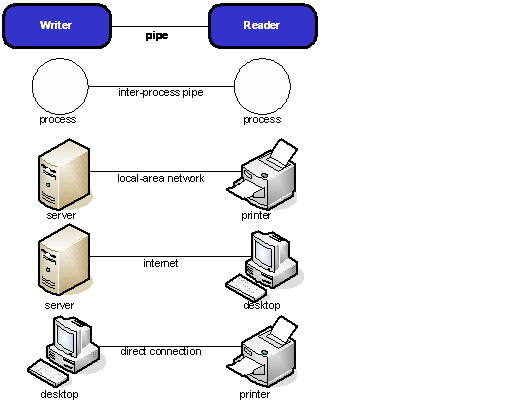 A producer is software or a device that writes packages. A consumer is software or a device that reads packages. A device is hardware, such as a printer or scanner that performs a single function or set of functions. Data is carried from the producer to the consumer by a pipe. In local access, the pipe carries data directly from a producer to a consumer on a single device. In networked access the consumer and the producer communicate with each other over a protocol. The significant communication characteristics of this pipe are speed and request latency. For example, this communication might occur across a process boundary or between a server and a desktop computer. In order to maximize performance, designers of physical package formats consider access style, layout style, and communication style.Access StylesIntroductionThe access style in which local access or networked access is conducted determines the simultaneity possible between processing and input-output operations.Direct Access ConsumptionDirect access consumption allows consumers to request the specific portion of the package desired, without sequentially processing the preceding parts of the package. For example a byte-range request. This is the most common access style.Streaming ConsumptionStreaming consumption allows consumers to begin processing parts before the entire package has arrived. Physical package formats should be designed to allow consumers to begin interpreting and processing the data they receive before all of the bits of the package have been delivered through the pipe.Streaming CreationStreaming creation allows producers to begin writing parts to the package without knowing in advance all of the parts that are to be written. For example, when an application begins to build a print spool file package, it might not know how many pages the package contains. Likewise, a program that is generating a report might not know initially how long the report is or how many pictures it has. In order to support streaming creation, the package implementer should allow a producer to add parts after other parts have already been added. A Consumer shall not require a producer to state how many parts they might create when they start writing. The package implementer should allow a producer to begin writing the contents of a part without knowing the ultimate length of the part.Simultaneous Creation and ConsumptionSimultaneous creation and consumption allows streaming creation and streaming consumption to happen at the same time on a package. Because of the benefits that can be realized within pipelined architectures that use it, the package implementer should support simultaneous creation and consumption in the physical package.Layout StylesIntroductionThe style in which parts are ordered within a package is referred to as the layout style. Parts can be arranged in one of two styles: simple ordering or interleaved ordering. Simple OrderingWith simple ordering, parts are arranged contiguously. When a package is delivered sequentially, all of the bytes for the first part arrive first, followed by all of the bytes for the second part, and so on. When such a package uses simple ordering, all of the bytes for each part are stored contiguously.Interleaved OrderingWith interleaved ordering, pieces of parts are interleaved, allowing optimal performance in certain scenarios. For example, interleaved ordering improves performance for multi-media playback, where video and audio are delivered simultaneously and inline resource referencing, where a reference to an image occurs within markup.By breaking parts into pieces and interleaving those pieces, it is possible to optimize performance while allowing easy reconstruction of the original contiguous part.Because of the performance benefits it provides, package implementers should support interleaving in the physical package. The package implementer might handle the internal representation of interleaving differently in different physical models. Regardless of how the physical model handles interleaving, a part that is broken into multiple pieces in the physical file is considered one logical part; the pieces themselves are not parts and are not addressable.Communication StylesIntroductionThe style in which a package and its parts are delivered by a producer or accessed by a consumer is referred to as the communication style. Communication can be based on sequential delivery of or random access to parts. The communication style used depends on the capabilities of both the pipe and the physical package format. Sequential DeliveryWith sequential delivery, all of the physical bits in the package are delivered in the order they appear in the. Generally, all pipes support sequential delivery.Random AccessRandom access allows consumers to request the delivery of a part out of sequential physical order. Some pipes are based on protocols that can enable random access. For example, HTTP 1.1 with byte-range support.  In order to maximize performance, the package implementer should support random access in both the pipe and the physical package. In the absence of this support, consumers need to wait until the parts they need are delivered sequentially.End of informative text.
(informative)
Guidelines for Meeting ConformanceThis annex is informative.IntroductionThis annex summarizes best practices for producers and consumers implementing the Open Packaging Conventions. It is intended as a convenience; the text in the referenced clause or subclause is considered normative in all cases.The top-level topics and their identifiers are described as follows:Package Model requirementsPhysical Packages requirementsZIP Physical Mapping requirementsCore Properties requirementsThumbnail requirementsDigital Signatures requirementsPack URI requirementsAdditionally, these tables identify, as does the referenced text, who is burdened with enforcing or supporting the requirement:Package ModelTable H–1. Package model conformance requirementsTable H–2. Package model optional requirementsPhysical PackagesTable H–3. Physical packages conformance requirementsNotes:A: Only relevant if using the content type mapping strategy specified in the Open Packaging Conventions.B: Only relevant if supporting the interleaving strategy specified in the Open Packaging Conventions.Table H–4. Physical packages recommendationsNotes:A: Only relevant if using the content type mapping strategy specified in the Open Packaging Conventions.B: Only relevant if supporting the interleaving strategy specified in the Open Packaging Conventions.Table H–5. Physical packages optional requirementsNotes:A: Only relevant if using the content type mapping strategy specified in the Open Packaging Conventions.B: Only relevant if supporting the interleaving strategy specified in the Open Packaging Conventions.ZIP Physical MappingThe requirements in , , and Table H–8 are only relevant when mapping to the ZIP physical package format.Table H–6. ZIP physical mapping conformance requirementsNotes:A: Only relevant if supporting the interleaving strategy specified in the Open Packaging Conventions.Table H–7. ZIP physical mapping recommendationsTable H–8. ZIP physical mapping optional requirementsCore PropertiesThe requirements in Table H–9 are only relevant if using the core properties feature.Table H–9. Core properties conformance requirements	ThumbnailThe requirements in Table H–10 and Table H–11 are only relevant if using the thumbnail feature.Table H–10. Thumbnail conformance requirementsTable H–11. Thumbnail optional requirementsDigital SignaturesThe requirements in , Table H–13, and Table H–14 are only relevant if using the digital signatures feature.Table H–12. Digital Signatures conformance requirementsTable H–13. Digital signatures recommendationsTable H–14. Digital signatures optional requirementsPack URITable H–15. Pack URI conformance requirementsTable H–16. Pack URI optional requirementsEnd of informative text.
(informative)
Differences Between ISO/IEC 29500 and ECMA-376:2006This annex is informative.IntroductionThis annex documents the syntactic differences between the versions of the Open Packaging Specification defined in ISO/IEC 29500 and ECMA-376:2006.XML ElementsThe following XML elements are included in ISO/IEC 29500 but are not included in ECMA-376:2006:The value element (in the Core Properties Part schema in §D.3)The following XML elements are included in ECMA-376:2006 but are not included in ISO/IEC 29500:2011:The contentType element (in the Core Properties Part schema in §D.3)XML AttributesNo changes.XML Enumeration ValuesNo changes.XML Simple TypesNo changes.End of informative text.SymbolDescription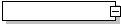 Required element: This box represents an element that shall appear exactly once in markup when the parent element is included. The “+” and “–” symbols on the right of these boxes have no semantic meaning.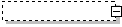 Optional element: This box represents an element that shall appear zero or one times in markup when the parent element is included.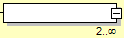 Range indicator: These numbers indicate that the designated element or choice of elements can appear in markup any number of times within the range specified.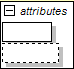 Attribute group: This box indicates that the enclosed boxes are each attributes of the parent element. Solid-border boxes are required attributes; dashed-border boxes are optional attributes.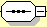 Sequence symbol: The element boxes connected to this symbol shall appear in markup in the illustrated sequence only, from top to bottom.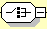 Choice symbol: Only one of the element boxes connected to this symbol shall appear in markup.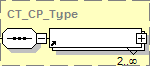 Complex Type indicator: The elements within the dashed box are of the complex type indicated.NameDescriptionRequired/OptionalNameThe name of the partRequired. The package implementer shall require a part name. [M1.1]Content TypeThe type of content stored in the partRequired. The package implementer shall require a content type and the format designer shall specify the content type. [M1.2]Growth HintA suggested number of bytes to reserve for the part to grow in-placeOptional. The package implementer might allow a growth hint to be provided by a producer. [O1.1]diagram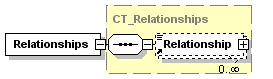 annotationdiagram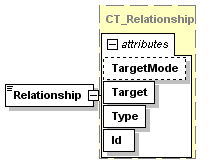 attributesannotationNameDescriptionRequired/OptionalPackageURI-addressable resource that identifies a package as a whole unitRequired. The package implementer shall provide a physical mapping for the package. [M2.2]Part nameNames a partRequired. The package implementer shall provide a physical mapping for each part’s name. [M2.2]Part-content typeIdentifies the kind of content stored in the partRequired. The package implementer shall provide a physical mapping for each part’s content type. [M2.2]Part contentsStores the actual content of the partRequired. The package implementer shall provide a physical mapping for each part’s contents. [M2.2]Part-growth hintNumber of additional bytes to reserve for possible growth of the partOptional. The package implementer might provide a physical mapping for a growth hint that might be specified by a producer. [O2.2]diagram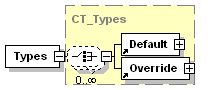 annotationdiagram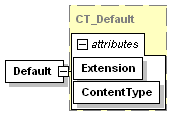 attributesannotationdiagram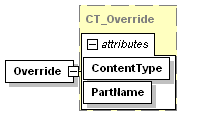 attributesannotationPart nameContent type/a/b/sample1.txttext/plain/a/b/sample2.jpgimage/jpeg/a/b/sample3.pictureimage/gif/a/b/sample4.pictureimage/jpegPackage model componentPhysical representationPackageZIP archive filePartZIP itemPart nameStored in item header (and ZIP central directory as appropriate). See §9.3.4 for conversion rules. Part content typeZIP item containing XML that identifies the content types for each part according to the pattern described in §.Growth hintPadding reserved in the ZIP Extra field in the local header that precedes the item. See §9.3.8 for a detailed description of the data structure.FieldSizeValueHeader ID2 bytesA220Length of Extra field2 bytesThe signature length (2 bytes) + the padding initial value length (2 bytes) + Length of the padding (variable)Signature (for verification)2 bytesA028Padding Initial Value2 bytesHex number value is set by the producer when the item is created<padding> [Padding Length]Should be filled with NULL charactersPropertyDomainDescriptioncategoryOpen Packaging ConventionsA categorization of the content of this package. [Example: Example values for this property might include Resume, Letter, Financial Forecast, Proposal, and Technical Presentation. This value might be used by an application's user interface to facilitate navigation of a large set of documents. end example]contentStatusOpen Packaging ConventionsThe status of the content. [Example: Values might include “Draft”, “Reviewed”, and “Final”.  end example]createdDublin CoreDate of creation of the resourcecreatorDublin CoreAn entity primarily responsible for making the content of the resourcedescriptionDublin CoreAn explanation of the content of the resource. [Example: Values might include an abstract, table of contents, reference to a graphical representation of content, and a free-text account of the content. end example]identifierDublin CoreAn unambiguous reference to the resource within a given context keywordsOpen Packaging ConventionsA delimited set of keywords to support searching and indexing. This is typically a list of terms that are not available elsewhere in the properties. The definition of this element uniquely allows for:Use of the xml: attribute to identify languagesA mixed content model, such that keywords can be flagged individually[Example: The following instance of the keywords element has keywords in English (Canada), English (U.S.), and French ():<keywords xml:="en-US">  color   <value xml:="en-CA">colour</value>  <value xml:="fr-FR">couleur</value></keywords>end example]languageDublin CoreThe language of the intellectual content of the resource. [Note: IETF RFC 3066 provides guidance on encoding to represent languages.  end note]lastModifiedByOpen Packaging ConventionsThe user who performed the last modification. The identification is environment-specific. [Example: A name, email address, or employee ID. end example] It is recommended that this value be as concise as possible.lastPrintedOpen Packaging ConventionsThe date and time of the last printingmodifiedDublin CoreDate on which the resource was changedrevisionOpen Packaging ConventionsThe revision number. [Example: This value might indicate the number of saves or revisions, provided the application updates it after each revision. end example]subjectDublin CoreThe topic of the content of the resourcetitleDublin CoreThe name given to the resourceversionOpen Packaging ConventionsThe version number. This value is set by the user or by the application. diagram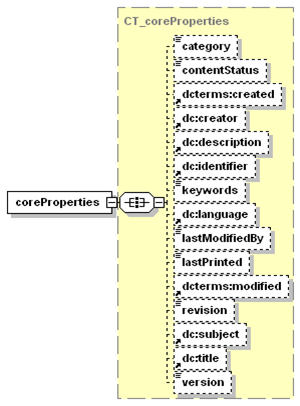 annotationProducers might provide all or a subset of these metadata properties to describe the contents of a package.diagram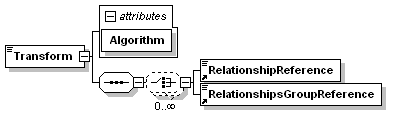 namespacehttp://www.w3.org/2000/09/xmldsig#attributesannotationdiagram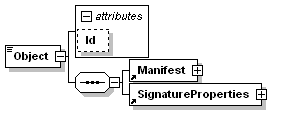 namespacehttp://www.w3.org/2000/09/xmldsig#attributesannotationdiagram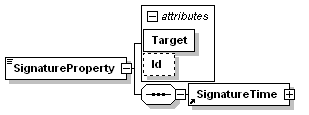 namespacehttp://www.w3.org/2000/09/xmldsig#attributesannotationdiagram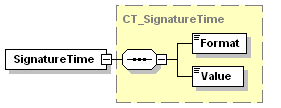 namespacehttp://schemas.openxmlformats.org/package/2006/digital-signatureannotationdiagram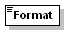 namespacehttp://schemas.openxmlformats.org/package/2006/digital-signatureannotationdiagram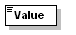 namespacehttp://schemas.openxmlformats.org/package/2006/digital-signatureannotationdiagram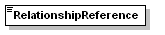 namespacehttp://schemas.openxmlformats.org/package/2006/digital-signatureattributesannotationdiagram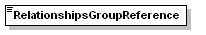 namespacehttp://schemas.openxmlformats.org/package/2006/digital-signatureattributesannotationRecord name Supported on ConsumptionSupported on ProductionPass through on editingLocal File HeaderYes (partially, details below)Yes (partially, details below)YesFile dataYesYesYesData descriptor YesOptionalOptionalArchive decryption headerNoNoNoArchive extra data recordNoNoNoCentral directory structure: 
File headerYes (partially, details below)Yes (partially, details below)YesCentral directory structure: 
Digital signatureYes (ignore the signature data)OptionalOptionalZip64 end of central directory record V1 (from spec version 4.5)Yes (partially, details below)Yes (partially, details below, used only when needed)OptionalZip64 end of central directory record V2 (from spec version 6.2)NoNoNoZip64 end of central directory locatorYes (partially, details below)Yes (partially, details below, used only when needed)OptionalEnd of central directory recordYes (partially, details below)Yes (partially, details below, used only when needed)YesRecordFieldSupported on ConsumptionSupported on ProductionPass through on editingLocal File HeaderLocal file header signatureYesYesYesLocal File HeaderVersion needed to extract Yes (partially, see Table C–3)Yes (partially, see Table C–3)Yes (partially, see Table C–3)Local File HeaderGeneral purpose bit flagYes (partially, see Table C–5)Yes (partially, see Table C–5)Yes (partially, see Table C–5)Local File HeaderCompression method Yes (partially, see Table C–4)Yes (partially, see Table C–4)Yes (partially, see Table C–4)Local File HeaderLast mod file timeYesYesYesLocal File HeaderLast mod file dateYesYesYesLocal File HeaderCrc-32YesYesYesLocal File HeaderCompressed sizeYesYesYesLocal File HeaderUncompressed sizeYesYesYesLocal File HeaderFile name lengthYesYesYesLocal File HeaderExtra field lengthYesYesYesLocal File HeaderFile name (variable size)YesYesYesLocal File HeaderExtra field (variable size)Yes (partially, see Table C–6)Yes (partially, see Table C–6)Yes (partially, see Table C–6)Central directory structure: File headerCentral file header signatureYesYesYesCentral directory structure: File headerversion made by: high byte YesYes (0 = MS-DOS is default publishing value)YesCentral directory structure: File headerVersion made by: low byteYesYes YesCentral directory structure: File headerVersion needed to extract (see Table C–3 for details)Yes (partially, see Table C–3)Yes (1.0, 1.1, 2.0, 4.5)YesCentral directory structure: File headerGeneral purpose bit flagYes (partially, see Table C–5)Yes (partially, see Table C–5)Yes (partially, see Table C–5)Central directory structure: File headerCompression methodYes (partially, see Table C–4)Yes (partially, see Table C–4)Yes (partially, see Table C–4)Central directory structure: File headerLast mod file time (Pass through, no interpretation)YesYesYesCentral directory structure: File headerLast mod file date (Pass through, no interpretation)YesYesYesCentral directory structure: File headerCrc-32 YesYesYesCentral directory structure: File headerCompressed sizeYesYesYesCentral directory structure: File headerUncompressed sizeYesYesYesCentral directory structure: File headerFile name lengthYesYesYesCentral directory structure: File headerExtra field lengthYesYesYesCentral directory structure: File headerFile comment lengthYesYes(always set to 0)YesCentral directory structure: File headerDisk number startYes (partial — no multi disk archives)Yes (always 1 disk)Yes (partial — no multi disk archives)Central directory structure: File headerInternal file attributesYesYesYesCentral directory structure: File headerExternal file attributes (Pass through, no interpretation)YesYes(MS DOS default value)YesCentral directory structure: File headerRelative offset of local header YesYesYesCentral directory structure: File headerFile name (variable size)YesYesYesCentral directory structure: File headerExtra field (variable size)Yes (partially, see Table C–6)Yes (partially, see Table C–6)Yes (partially, see Table C–6)Central directory structure: File headerFile comment (variable size)YesYes (always set to empty)YesZip64 end of central directory V1 (from spec version 4.5, only used when needed)Zip64 end of central directory signatureYesYes YesZip64 end of central directory V1 (from spec version 4.5, only used when needed)Size of zip64 end of central directory YesYesYesZip64 end of central directory V1 (from spec version 4.5, only used when needed)Version made by: high byte (Pass through, no interpretation)YesYes (0 = MS-DOS is default publishing value)YesZip64 end of central directory V1 (from spec version 4.5, only used when needed)Version made by: low byteYesYes (always 4.5 or above)YesZip64 end of central directory V1 (from spec version 4.5, only used when needed)Version needed to extract (see Table C–3 for details)Yes (4.5)Yes (4.5)Yes (4.5)Zip64 end of central directory V1 (from spec version 4.5, only used when needed)Number of this diskYes (partial — no multi disk archives)Yes (always 1 disk)Yes (partial — no multi disk archives)Zip64 end of central directory V1 (from spec version 4.5, only used when needed)Number of the disk with the start of the central directory Yes (partial — no multi disk archives)Yes (always 1 disk)Yes (partial — no multi disk archives)Zip64 end of central directory V1 (from spec version 4.5, only used when needed)Total number of entries in the central directory on this disk YesYesYesZip64 end of central directory V1 (from spec version 4.5, only used when needed)Total number of entries in the central directoryYesYesYesZip64 end of central directory V1 (from spec version 4.5, only used when needed)Size of the central directoryYesYesYesZip64 end of central directory V1 (from spec version 4.5, only used when needed)Offset of start of central directory with respect to the starting disk numberYesYesYesZip64 end of central directory V1 (from spec version 4.5, only used when needed)Zip64 extensible data sector YesNoYesZip64 end of central directory locator (only used when needed)Zip64 end of central dir locator signatureYesYesYesZip64 end of central directory locator (only used when needed)Number of the disk with the start of the zip64 end of central directoryYes (partial — no multi disk archives)Yes (always 1 disk)Yes (partial — no multi disk archives)Zip64 end of central directory locator (only used when needed)Relative offset of the zip64 end of central directory recordYesYesYesZip64 end of central directory locator (only used when needed)Total number of disksYes (partial — no multi disk archives)Yes (always 1 disk)Yes (partial — no multi disk archives)End of central directory recordEnd of central dir signatureYesYesYesEnd of central directory recordNumber of this diskYes (partial — no multi disk archives)Yes (always 1 disk)Yes (partial — no multi disk archives)End of central directory recordNumber of the disk with the start of the central directoryYes (partial — no multi disk archive)Yes (always 1 disk)Yes (partial — no multi disk archive)End of central directory recordTotal number of entries in the central directory on this diskYesYesYesEnd of central directory recordTotal number of entries in the central directoryYesYesYesEnd of central directory recordSize of the central directoryYesYesYesEnd of central directory recordOffset of start of central directory with respect to the starting disk numberYesYesYesEnd of central directory recordZIP file comment lengthYesYesYesEnd of central directory recordZIP file commentYesNoYesVersionFeatureSupported on ConsumptionSupported on ProductionPass through on editing1.0Default valueYesYesYes1.1 File is a volume labelYes (do not interpret as a part)No(rewrite/remove)2.0File is a folder (directory)Yes (do not interpret as a part)No (rewrite/remove)2.0File is compressed using Deflate compressionYesYesYes2.0File is encrypted using traditional PKWARE encryptionNoNoNo2.1File is compressed using Deflate64(tm)NoNoNo2.5File is compressed using PKWARE DCL Implode NoNoNo2.7File is a patch data set NoNoNo4.5File uses ZIP64 format extensionsYesYesYes4.6File is compressed using BZIP2 compressionNoNoNo5.0File is encrypted using DESNoNoNo5.0File is encrypted using 3DESNoNoNo5.0File is encrypted using original RC2 encryptionNoNoNo5.0File is encrypted using RC4 encryptionNoNoNo5.1File is encrypted using AES encryptionNoNoNo5.1File is encrypted using corrected RC2 encryptionNoNoNo5.2File is encrypted using corrected RC2-64 encryptionNoNoNo6.1File is encrypted using non-OAEP key wrappingNoNoNo6.2Central directory encryptionNoNoNoCodeMethodSupported on ConsumptionSupported on ProductionPass through on editing0The file is stored (no compression)YesYesYes1The file is ShrunkNoNoNo2The file is Reduced with compression factor 1NoNoNo3The file is Reduced with compression factor 2NoNoNo4The file is Reduced with compression factor 3NoNoNo5The file is Reduced with compression factor 4NoNoNo6The file is ImplodedNoNoNo7Reserved for Tokenizing compression algorithmNoNoNo8The file is DeflatedYesYesYes9Enhanced Deflating using Deflate64™NoNoNo10PKWARE Data Compression Library ImplodingNoNoNo11Reserved by PKWARENoNoNoBitFeatureSupported on ConsumptionSupported on ProductionPass through on editing0If set, indicates that the file is encrypted.NoNoNo1, 2YesYesYes3If this bit is set, the fields crc-32, compressed size, and uncompressed size are set to zero in the local header. The correct values are put in the data descriptor immediately following the compressed data.YesYesYes4Reserved for use with method 8, for enhanced deflatingNoBits set to 0Yes5If this bit is set, this indicates that the file is compressed patched data. (Requires PKZIP version 2.70 or greater.)NoBits set to 0Yes6Strong encryption. If this bit is set, you should set the version needed to extract value to at least 50 and you shall set bit 0. If AES encryption is used, the version needed to extract value shall be at least 51.NoBits set to 0Yes7Currently unusedNoBits set to 0Yes8Currently unusedNoBits set to 0Yes9Currently unusedNoBits set to 0Yes10Currently unusedNoBits set to 0Yes11Currently unusedNoBits set to 0Yes12UnusedNoBits set to 0Yes13Used when encrypting the Central Directory to indicate selected data values in the Local Header are masked to hide their actual values. See the section describing the Strong Encryption Specification for details.NoBits set to 0Yes14UnusedNoBits set to 0Yes15UnusedNoBits set to 0YesField IDField descriptionSupported on ConsumptionSupported on ProductionPass through on editing0x0001ZIP64 extended information extra fieldYesYesOptional0x0007AV InfoNoNoYes0x0008Reserved for future Unicode file name data (PFS)NoNoYes0x0009OS/2NoNoYes0x000aNTFS NoNoYes0x000c OpenVMSNoNoYes0x000dUnixNoNoYes0x000eReserved for file stream and fork descriptorsNoNoYes0x000fPatch DescriptorNoNoYes0x0014PKCS#7 Store for X.509 CertificatesNoNoYes0x0015X.509 Certificate ID and Signature for individual fileNoNoYes0x0016X.509 Certificate ID for Central DirectoryNoNoYes0x0017Strong Encryption HeaderNoNoYes0x0018Record Management ControlsNoNoYes0x0019PKCS#7 Encryption Recipient Certificate ListNoNoYes0x0065IBM S/390 (Z390), AS/400 (I400) attributes — uncompressedNoNoYes0x0066Reserved for IBM S/390 (Z390), AS/400 (I400) attributes — compressedNoNoYes0x4690POSZIP 4690 (reserved)NoNoYesField IDField descriptionSupported on ConsumptionSupported on ProductionPass through on editing0x07c8MacintoshNoNoYes0x2605ZipIt MacintoshNoNoYes0x2705ZipIt Macintosh 1.3.5+NoNoYes0x2805ZipIt Macintosh 1.3.5+NoNoYes0x334dInfo-ZIP MacintoshNoNoYes0x4341Acorn/SparkFS NoNoYes0x4453Windows NT security descriptor (binary ACL)NoNoYes0x4704VM/CMSNoNoYes0x470fMVSNoNoYes0x4b46FWKCS MD5 (see below)NoNoYes0x4c41OS/2 access control list (text ACL)NoNoYes0x4d49Info-ZIP OpenVMSNoNoYes0x4f4cXceed original location extra fieldNoNoYes0x5356AOS/VS (ACL)NoNoYes0x5455extended timestampNoNoYes0x554eXceed unicode extra fieldNoNoYes0x5855Info-ZIP Unix (original, also OS/2, NT, etc)NoNoYes0x6542BeOS/BeBoxNoNoYes0x756eASi UnixNoNoYes0x7855Info-ZIP Unix (new)NoNoYes0xa220Padding, Microsoft NoOptionalOptional0xfd4aSMS/QDOSNoNoYesDescriptionContent Typeshttp://schemas.openxmlformats.org/package/2006/content-typesCore Propertieshttp://schemas.openxmlformats.org/package/2006/metadata/core-propertiesDigital Signatureshttp://schemas.openxmlformats.org/package/2006/digital-signatureRelationshipshttp://schemas.openxmlformats.org/package/2006/relationshipsMarkup Compatibilityhttp://schemas.openxmlformats.org/markup-compatibility/2006DescriptionContent TypeCore Properties partapplication/vnd.openxmlformats-package.core-properties+xmlDigital Signature Certificate partapplication/vnd.openxmlformats-package.digital-signature-certificateDigital Signature Origin partapplication/vnd.openxmlformats-package.digital-signature-originDigital Signature XML Signature partapplication/vnd.openxmlformats-package.digital-signature-xmlsignature+xmlRelationships partapplication/vnd.openxmlformats-package.relationships+xmlDescriptionRelationship TypeCore Properties http://schemas.openxmlformats.org/package/2006/relationships/metadata/core-propertiesDigital Signature http://schemas.openxmlformats.org/package/2006/relationships/digital-signature/signatureDigital Signature Certificate http://schemas.openxmlformats.org/package/2006/relationships/digital-signature/certificateDigital Signature Originhttp://schemas.openxmlformats.org/package/2006/relationships/digital-signature/originThumbnailhttp://schemas.openxmlformats.org/package/2006/relationships/metadata/thumbnailIDRuleReferencePackage ImplementerFormat DesignerFormat ProducerFormat ConsumerM1.1 A  shall not be empty. A  shall not be empty., 8.2.2.2.2, 8.2.2.2.3×M1.2××M1.3A  shall not have empty isegments. A  shall not have empty segments. A  shall not have empty segments. 8.2.2.2.2, 8.2.2.2.3×M1.4A  shall start with a forward slash (“/”) character. A  shall start with a forward slash (“/”) character. 8.2.2.2.2, 8.2.2.2.3×M1.5A  shall not have a forward slash as the last character. A  shall not have a forward slash as the last character. 8.2.2.2.2, 8.2.2.2.3×M1.6An isegment shall not hold any characters other than ipchar characters. A segment shall not hold any characters other than pchar characters. .8.2.2.2.2, 8.2.2.2.3×M1.7An isegment shall not contain percent-encoded forward slash (“/”) or backward slash (“\”) characters. 8.2.2.2.2, 8.2.2.2.3×M1.88.2.2.2.2, 8.2.2.2.3×M1.9An isegment shall not end with a dot (“.”) character. 8.2.2.2.2, 8.2.2.2.3×M1.10An isegment shall include at least one non-dot character. 8.2.2.2.2, 8.2.2.2.3×M1.118.2.2.5×M1.128.2.2.4×M1.13××M1.14The value of the content type is permitted to be the empty string.Content types shall not use linear white space either between the type and subtype or between an attribute and its value. Content types also shall not have leading or trailing white space. Package implementers shall create only such content types and shall require such content types when retrieving a part from a package; format designers shall specify only such content types for inclusion in the format.××M1.15××M1.16If the package implementer specifies a growth hint, it is set when a part is created, and the package implementer shall not change the growth hint after the part has been created.××M1.17XML content shall be encoded using either UTF-8 or UTF-16. If any part includes an encoding declaration, as defined in §4.3.3 of the XML 1.0 specification, that declaration shall not name any encoding other than UTF-8 or UTF-16. Package implementers shall enforce this requirement upon creation and retrieval of the XML content.×M1.18DTD declarations shall not be used in the XML markup defined in this Open Packaging specification. Package implementers shall enforce this requirement upon creation and retrieval of the XML content and shall treat the presence of DTD declarations as an error.×M1.19If the XML content contains the Markup Compatibility namespace, as described in Part 3, it shall be processed by the package implementer to remove Markup Compatibility elements and attributes, ignorable namespace declarations, and ignored elements and attributes before applying subsequent validation rules.×M1.20XML content shall be valid against the corresponding XSD schema defined in this Open Packaging specification. In particular, the XML content shall not contain elements or attributes drawn from namespaces that are not explicitly defined in the corresponding XSD unless the XSD allows elements or attributes drawn from any namespace to be present in particular locations in the XML markup. Package implementers shall enforce this requirement upon creation and retrieval of the XML content.×M1.21XML content shall not contain elements or attributes drawn from “xml” or “xsi” namespaces unless they are explicitly defined in the XSD schema or by other means described in this Open Packaging specification. Package implementers shall enforce this requirement upon creation and retrieval of the XML content.×M1.22Package implementers and format designers shall not create content types with parameters for the package-specific parts defined in this Open Packaging specification and shall treat the presence of parameters in these content types as an error.Annex F××M1.23XML markup might contain Unicode strings referencing other parts as values of the xsd:anyURI data type. Format consumers shall convert these Unicode strings to URIs, as defined in Annex A before resolving them relative to the base URI of the part containing the Unicode string.8.3×M1.248.3×M1.25×M1.26After the removal of any extensions using the mechanisms in ISO/IEC 29500-3, a Relationships part shall be a schema-valid XML document against opc-relationships.xsd.The package implementer shall require that every Relationship element has an Id attribute, the value of which is unique within the Relationships part, and that the Id datatype is xsd:ID, the value of which conforms to the naming restrictions for xsd:ID as described in the W3C Recommendation “XML Schema Part 2: Datatypes.” ×M1.27××M1.28×M1.29When set to Internal, the Target attribute shall be a relative reference and that reference is interpreted relative to the “parent” part. For package relationships, the package implementer shall resolve relative references in the Target attribute against the pack URI that identifies the entire package resource. ×M1.30×M1.31××M1.32If a fragment identifier is allowed in the Target attribute of the Relationship element, a package implementer shall not resolve the URI to a scope less than an entire part. ×M1.33A Unicode string representing a URI can be passed to the producer or consumer. The producing or consuming application shall convert the Unicode string to a URI. If the URI is a relative reference, the application shall resolve it using the base URI of the part, which is expressed using the pack scheme, to the URI of the referenced part.××M1.34×IDRuleReferencePackage ImplementerFormat DesignerFormat ProducerFormat ConsumerO1.1The package implementer might allow a growth hint to be provided by a producer.8.2, 8.2.4×O1.2Format designers might restrict the usage of parameters for content types.8.2.3×O1.3The package implementer might ignore the growth hint or adhere only loosely to it when specifying the physical mapping.8.2.4×O1.4If the format designer permits it, parts can contain Unicode strings representing references to other parts. If allowed by the format designer, format producers can create such parts, and format consumers shall consume them.8.3×××O1.5The package implementer might allow a TargetMode to be provided by a producer. 8.4.3.3×O1.68.4.3.3×O1.7Producers might generate relationship markup that uses the versioning and extensibility mechanisms defined in Part 3 to incorporate elements and attributes drawn from other XML namespaces.8.4.5×IDRuleReferencePackage ImplementerFormat DesignerFormat ProducerFormat ConsumerM2.1The Content Types stream shall not be mapped to a part by the package implementer.9.2.3.2×AM2.2The package implementer shall define a physical package format with a mapping for the required components package, part name, part content type, and part contents. 9.2.2×M2.3The package implementer shall define a format mapping with a mechanism for associating content types with parts. 9.2.3.2×M2.4For all parts of the package other than relationships parts (§8.4.2) and the Content Types part itself, the Content Types stream shall specify either: One matching Default element, orOne matching Override element, or Both a matching Default element and a matching Override element, in which case, the Override element takes precedence. 9.2.3.3×AM2.5The package implementer shall require that there not be more than one Default element for any given extension, and there not be more than one Override element for any given part name. 9.2.3.3×AM2.69.2.3.3.3×A×AM2.79.2.3.3.4×A×AM2.8When adding a new part to a package, the package implementer shall ensure that a content type for that part is specified in the Content Types stream; the package implementer shall perform the steps described in §9.2.3.4.9.2.3.4×AM2.9To get the content type of a part, the package implementer shall perform the steps described in §9.2.3.5.9.2.3.5×AM2.10The package implementer shall not use the versioning and extensibility mechanisms defined in Part 3 to incorporate elements and attributes drawn from other XML-namespaces into the Content Types stream markup. 9.2.3.6×AM2.11The package implementer shall not mix interleaving and non-interleaving for an individual part.9.2.5×BM2.12The package implementer shall compare prefix names as case-insensitive ASCII strings. 9.2.4.2×M2.13The package implementer shall compare suffix names as case-insensitive ASCII strings. 9.2.4.2×BM2.14The package implementer shall not allow packages that contain equivalent logical item names. 9.2.4.2×M2.15The package implementer shall not allow packages that contain logical items with equivalent prefix names and with equal piece numbers, where piece numbers are treated as integer decimal values. 9.2.4.2×BM2.16The package implementer shall not map logical items to parts if the logical item names violate the part naming rules. 9.2.4.5×M2.17The package implementer shall consider naming collisions within the set of part names mapped from logical item names to be an error.9.2.4.5×M2.18When interleaved, a package implementer shall represent a part as one or more pieces, using the method described in §9.2.5.9.3.2×BIDRuleReferencePackage ImplementerFormat DesignerFormat ProducerFormat ConsumerS2.1×S2.2If no native method of mapping a content type to a part exists, ×S2.3If the package is intended for streaming consumption:The package implementer should not allow Default elements; consequently, there should be one Override element for each part in the package.The format producer should write the Override elements to the package, so they appear before the part to which they correspond, or in close proximity to the part to which they correspond.×A×AS2.4The package implementer should use the mechanism described in this Open Packaging specification to allow interleaving when mapping to the physical package for layout scenarios that support streaming consumption.9.2.5×BS2.5The package implementer should store pieces in their natural order for optimal efficiency.9.2.5×BIDRuleReferencePackage ImplementerFormat DesignerFormat ProducerFormat ConsumerO2.19.2.5×O2.2Optional. The package implementer might provide a physical mapping for a growth hint that might be specified by a producer. 9.2.2×O2.3Package implementers might use the common mapping solutions defined in this Open Packaging specification.9.2×O2.4Package producers can use pre-defined Default elements to reduce the number of Override elements on a part, but are not required to do so. ×AO2.5The package implementer can define Default content type mappings even though no parts use them. ×AO2.6The package implementer might create a physical package containing interleaved parts and non-interleaved parts. 9.2.5×O2.7The package implementer might allow a package that contains logical item names and complete sequences of logical item names that cannot be mapped to a part name because the logical item name does not follow the part naming grammar or the logical item does not have an associated content type. 9.2.4.5×BIDRuleReferencePackage ImplementerFormat DesignerFormat ProducerFormat ConsumerM3.1A package implementer shall store a non-interleaved part as a single ZIP item. 9.3.2×M3.2ZIP item names are case-sensitive ASCII strings. Package implementers shall create ZIP item names that conform to ZIP archive-file name grammar. 9.3.3×M3.3Package implementers shall create item names that are unique within a given archive.9.3.3×M3.4To map part names to ZIP item names the package implementer shall perform, in order, the steps described in §9.3.4.9.3.4×M3.5The package implementer shall not map a logical item name or complete sequence of logical item names sharing a common prefix to a part name if the logical item prefix has no corresponding content type. 9.3.4×M3.6To map ZIP item names to part names, the package implementer shall perform, in order, the steps described in §9.3.5.9.3.5×M3.7The package implementer shall map all ZIP items to parts except MS-DOS ZIP items, as defined in the ZIP specification, that are not MS-DOS files.9.3.6×M3.8The package implementer shall map all ZIP items to parts except MS-DOS ZIP items, as defined in the ZIP specification, that are not MS-DOS files. [M3.7][Note:  The ZIP specification specifies that ZIP items recognized as MS-DOS files are those with a “version made by” field and an “external file attributes” field in the “file header” record in the central directory that have a value of 0. end note]In ZIP archives, the package implementer shall not exceed 65,535 bytes for the combined length of the item name, Extra field, and Comment fields. 9.3.6×M3.9ZIP-based packages shall not include encryption as described in the ZIP specification. Package implementers shall enforce this restriction. 9.3.6×M3.10Package implementers shall store content type data in an item(s) mapped to the logical item name with the prefix_name equal to “/[Content_Types].xml” or in the interleaved case to the complete sequence of logical item names with that prefix_name. 9.3.7×M3.11Package implementers shall not map logical item name(s) mapped to the Content Types stream in a ZIP archive to a part name.9.3.7×M3.13Several substantial conditions that represent a package unfit for streaming consumption might be detected mid-processing by a streaming package implementer, described in §9.3.9. When any of these conditions are detected, the streaming package implementer shall generate an error, regardless of any processing that has already taken place. Package implementers shall not generate a package containing any of these conditions when generating a package intended for streaming consumption. 9.3.9×M3.14For a ZIP archive to be a physical layer for a package, the package implementer shall ensure that the ZIP archive holds equal values in the appropriate fields of every File Header within the Central Directory and the corresponding Local File Header and Data Descriptor pair, when the Data Descriptor exists, except as described in Table C–5 for bit 3 of general-purpose bit flags. Annex C×M3.15During consumption of a package, a "Yes" value for a field in a table in Annex C indicates a package implementer shall support reading the ZIP archive containing this record or field, however, support might mean ignoring. Annex C×M3.16During production of a package, a “Yes” value for a field in a table in Annex C indicates that the package implementer shall write out this record or field.Annex C×M3.17A “No” value for a field in a table in Annex C indicates the package implementer should not use this record or field. Annex C×M3.18A “Partially, details below” value for a record in a table in Annex C indicates that the record contains fields that might not be supported by package implementers during production or consumption. See the details in the corresponding table to determine requirements. Annex C×M3.19The value “Only used when needed” associated with a record in a table in Annex C indicates that the package implementer shall use the record only when needed to store data in the ZIP archive. Annex C×M3.20The package implementer shall ensure that all 64-bit stream record sizes and offsets have the high-order bit = 0.Annex C×M3.21The package implementer shall ensure that all fields that contain “number of entries” do not exceed 2,147,483,647.Annex CxIDRuleReferencePackage ImplementerFormat DesignerFormat ProducerFormat ConsumerS3.1Package implementers should restrict part naming to accommodate file system limitations when naming parts to be stored as ZIP items. 9.3.6×S3.2If a growth hint is used for an interleaved part, the package implementer should store the Extra field containing the growth hint padding with the item that represents the first piece of the part. 9.3.8×IDRuleReferencePackage ImplementerFormat DesignerFormat ProducerFormat ConsumerO3.1A package implementer might intentionally order the sequence of ZIP items in the archive to enable an efficient organization of the part data in order to achieve correct and optimal interleaving. 9.3.2×O3.2An “Optional” value for a record in a table in Annex C indicates that package implementers might write this record during production. Annex C×IDRuleReferencePackage ImplementerFormat DesignerFormat ProducerFormat ConsumerM4.1The format designer shall specify and the format producer shall create at most one core properties relationship for a package. A format consumer shall consider more than one core properties relationship for a package to be an error. If present, the relationship shall target the Core Properties part.10.3×××M4.2The format designer shall not specify and the format producer shall not create Core Properties that use the Markup Compatibility namespace as defined in Annex F. A format consumer shall consider the use of the Markup Compatibility namespace to be an error. ×××M4.3Producers shall not create a document element that contains refinements to the Dublin Core elements, except for the two specified in the schema: <dcterms:created> and <dcterms:modified>. Consumers shall consider a document element that violates this constraint to be an error.10.5××M4.410.5××M4.5Producers shall not create a document element that contains the xsi:type attribute, except for a <dcterms:created> or <dcterms:modified> element where the xsi:type attribute  shall be present and shall hold the value dcterms:W3CDTF, where dcterms is the namespace prefix of the Dublin Core namespace. Consumers shall consider a document element that violates this constraint to be an error.10.5××IDRuleReferencePackage ImplementerFormat DesignerFormat ProducerFormat ConsumerM5.1The format designer shall specify thumbnail parts that are identified by either a part relationship or a package relationship. The producer shall build the package accordingly. 11××IDRuleReferencePackage ImplementerFormat DesignerFormat ProducerFormat ConsumerO5.1The format designer might allow images, called thumbnails, to be used to help end-users identify parts of a package or a package as a whole. These images can be generated by the producer and stored as parts. 11××IDRuleReferencePackage ImplementerFormat DesignerFormat ProducerFormat ConsumerM6.112.3.2×M6.2When creating the first Digital Signature XML Signature part, the package implementer shall create the Digital Signature Origin part, if it does not exist, in order to specify a relationship to that Digital Signature XML Signature part. 12.3.2×M6.3The producer shall create Digital Signature XML Signature parts that have a relationship from the Digital Signature Origin part and the consumer shall use that relationship to locate signature information within the package. 12.3.2××M6.4If the certificate is represented as a separate part within the package, the producer shall target that certificate from the appropriate Digital Signature XML Signature part by a Digital Signature Certificate relationship as specified in Annex F and the consumer shall use that relationship to locate the certificate. 12.3.4××M6.5The producer shall create Reference elements within a SignedInfo element that reference elements within the same Signature element. The consumer shall consider Reference elements within a SignedInfo element that reference any resources outside the same Signature element to be in error. 12.3.5.2××M6.6The producer shall not create a reference to a package-specific Object element that contains a transform other than a canonicalization transform. The consumer shall consider a reference to a package-specific Object element that contains a transform other than a canonical transform to be an error. 12.3.5.2××M6.7The producer shall create one and only one package-specific Object element in the Signature element. The consumer shall consider zero or more than one package-specific Object element in the Signature element to be an error. 12.3.5.2××M6.8The producer shall create package-specific Object elements that contain exactly one Manifest element and exactly one SignatureProperties element. [Note: This SignatureProperties element can contain multiple SignatureProperty elements. end note] The consumer shall consider package-specific Object elements that contain other types of elements to be an error. 12.3.5.2××M6.9The producer shall create Reference elements within a Manifest element that reference with their URI attribute only parts within the package. The consumer shall consider Reference elements within a Manifest element that reference resources outside the package to be an error. 12.3.5.2××M6.10The producer shall create relative references to the local parts that have query components that specifies the part content type as described in §12.3.5.7. The relative reference excluding the query component shall conform to the part name grammar. The consumer shall consider a relative reference to a local part that has a query component that incorrectly specifies the part content type to be an error. 12.3.5.2××M6.11The producer shall create Reference elements with a query component that specifies the content type that matches the content type of the referenced part. The consumer shall consider signature validation to fail if the part content type compared in a case-sensitive manner to the content type specified in the query component of the part reference does not match. 12.3.5.2××M6.12The producer shall not create Reference elements within a Manifest element that contain transforms other than the canonicalization transform and relationships transform. The consumer shall consider Reference elements within a Manifest element that contain transforms other than the canonicalization transform and relationships transform to be in error. 12.3.5.2××M6.13A producer that uses an optional relationships transform shall follow it by a canonicalization transform. The consumer shall consider any relationships transform that is not followed by a canonicalization transform to be an error. 12.3.5.2××M6.14The producer shall create exactly one SignatureProperty element with the Id attribute value set to idSignatureTime. The Target attribute value of this element shall be either empty or contain a fragment reference to the value of the Id attribute of the root Signature element. A SignatureProperty element shall contain exactly one SignatureTime child element. The consumer shall consider a SignatureProperty element that does not contain a SignatureTime element or whose Target attribute value is not empty or does not contain a fragment reference the Id attribute of the ancestor Signature element to be in error.12.3.5.2××M6.15The producer shall create a Signature element that contains exactly one local-data, package-specific Object element and zero or more application-defined Object elements. If a Signature element violates this constraint, a consumer shall consider this an error.12.3.5.3××M6.16The producer shall create a SignedInfo element that contains exactly one reference to the package-specific Object element. The consumer shall consider it an error if a SignedInfo element does not contain a reference to the package-specific Object element.12.3.5.4××M6.1712.3.5.6××M6.1812.3.5.7××M6.19The following transforms shall be supported by producers and consumers of packages with digital signatures: XML Canonicalization (c14n)XML Canonicalization with Comments (c14n with comments)Relationships transform (package-specific)Consumers validating signed packages shall fail the validation if other transforms are encountered. Relationships transforms shall only be supported by producers and consumers when the Transform element is a descendant element of a Manifest element 12.3.5.8××M6.20Producers shall create application-defined Object elements that contain XML-compliant data; consumers shall treat data that is not XML-compliant as an error.××M6.21Producers and consumers shall use the certificate embedded in the Digital Signature XML Signature part when it is specified. Producers and consumers shall use the certificate embedded in the Digital Signature XML Signature part when it is specified. ××M6.22××M6.23××M6.24The producer shall create a value that conforms to the format specified in the Format element. The consumer shall consider a value that does not conform to that format to be in error. ××M6.25To sign a subset of relationships, the producer shall use the package-specific relationships transform. The consumer shall use the package-specific relationships transform to validate the signature when a subset of relationships are signed. 12.3.5.24××M6.26Producers shall specify a canonicalization transform immediately following a relationships transform and consumers that encounter a relationships transform that is not immediately followed by a canonicalization transform shall generate an error. 12.3.5.24××M6.27When applying a relationships transform for digital signatures, the package implementer shall remove all Relationship elements that do not have either an Id value that matches any SourceId value or a Type value that matches any SourceType value, among the SourceId and SourceType values specified in the transform definition. Producers and consumers shall compare values as case-sensitive Unicode strings. 12.3.5.25××M6.28When signing Object element data, package implementers shall follow the generic reference creation algorithm described in §3.1 of the W3C Recommendation “XML-Signature Syntax and Processing”. 12.5×M6.29When validating digital signatures, consumers shall verify the content type and the digest contained in each Reference descendant element of the SignedInfo element, and validate the signature calculated using the SignedInfo element. 12.6×M6.3012.6×M6.31Streaming consumers that maintain signatures shall be able to cache the parts necessary for detecting and processing signatures.12.6.2×M6.32The package implementer shall not use the Markup Compatibility namespace, as specified in Annex F within the package-specific Object element. The package implementer shall consider the use of the Markup Compatibility namespace within the package-specific Object element to be an error. 12.7.3×M6.33If an application allows for a single part to contain information that might not be fully understood by all implementations, then the format designer shall carefully design the signing and verification policies to account for the possibility of different implementations being used for each action in the sequence of content creation, content signing, and signature verification. Producers and consumers shall account for this possibility in their signing and verification processing. 12.7.3×××M6.34The following canonicalization methods shall be supported by producers and consumers of packages with digital signatures: XML Canonicalization (c14n)XML Canonicalization with Comments (c14n with comments)Consumers validating signed packages shall fail the validation if other canonicalization methods are encountered. 12.3.5.5××M6.35A producer shall not specify more than one relationship transform for a particular relationships part. A consumer shall treat the presence of more than one relationship transform for a particular relationships part as an error.12.3.5.24××IDRuleReferencePackage ImplementerFormat DesignerFormat ProducerFormat ConsumerS6.1The producer should not create any content in the Digital Signature Origin part itself.12.3.2×S6.2Producers generating digital signatures should not create Digital Signature Certificate parts that are not the target of at least one Digital Signature Certificate relationship from a Digital Signature XML Signature part. In addition, producers should remove a Digital Signature Certificate part if removing the last Digital Signature XML Signature part that has a Digital Signature Certificate relationship to it. 12.3.4×S6.3For digital signatures, a producer should apply a canonicalization transform to the SignedInfo element when it generates it, and a consumer should apply the canonicalization transform to the SignedInfo element when validating it.12.3.5.5××S6.4Producers and consumers should also use canonicalization transforms for references to parts that hold XML documents. 12.3.5.5××S6.5The producer should only create Reference elements within a SignedInfo element that reference an Object element.12.3.5.2×IDRuleReferencePackage ImplementerFormat DesignerFormat ProducerFormat ConsumerO6.1IntroductionFormat designers might allow a package to include digital signatures to enable consumers to validate the integrity of the contents. The producer might include the digital signature when allowed by the format designer. 12××O6.212.3.2×O6.4The producer might create zero or more Digital Signature XML Signature parts in a package.12.3.3×O6.5Alternatively, the producer might store the certificate as a separate part in the package, might embed it within the Digital Signature XML Signature part itself, or might not include it in the package if certificate data is known or can be obtained from a local or remote certificate store. 12.3.4×O6.6The producer might sign the part holding the certificate. 12.3.4×O6.7Producers might share Digital Signature Certificate parts by using the same certificate to create more than one signature. 12.3.4×O6.8The format designer might permit one or more application-defined Object elements. If allowed by the format designer, format producers can create one or more application-defined Object elements.12.3.5.15××O6.9Format designers and producers might not apply package-specific restrictions regarding URIs and Transform elements to application-defined Object element. 12.3.5.15××O6.10Format designers might permit producers to sign individual relationships in a package or the Relationships part as a whole. 12.3.5.24××O6.11The package implementer might create relationships XML that contains content from several namespaces, along with versioning instructions as defined in Part 3, “Markup Compatibility and Extensibility”.12.3.5.25×O6.12Format designers might specify an application-defined package part format that allows for the embedding of versioned or extended content that might not be fully understood by all present and future implementations. Producers might create such embedded versioned or extended content and consumers might encounter such content. 12.7.3×××IDRuleReferencePackage ImplementerFormat DesignerFormat ProducerFormat ConsumerM7.1The authority component contains an embedded URI that points to a package. The authority component shall not reference a package embedded in another package. The package implementer shall create an embedded URI that meets the requirements defined in RFC 3986 for a valid URI.B.2×M7.2B.2×M7.3The package implementer shall consider pack URIs equivalent if:The scheme components are octet-by-octet identical after they are both converted to lowercase; andThe URIs, decoded as described in §B.3 from the authority components are equivalent (the equivalency rules by scheme, as per RFC 3986); andThe path components are equivalent when compared as case-insensitive ASCII strings.B.5×M7.4The package implementer shall not create an authority component with an unescaped colon (:) character. B.2×IDRuleReferencePackage ImplementerFormat DesignerFormat ProducerFormat ConsumerO7.1Consumer applications, based on the obsolete URI specification RFC 2396, might tolerate the presence of an unescaped colon character in an authority component.B.2×